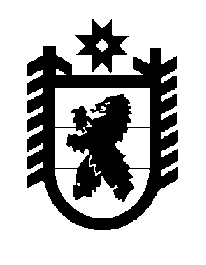 Российская Федерация Республика Карелия    ПРАВИТЕЛЬСТВО РЕСПУБЛИКИ КАРЕЛИЯПОСТАНОВЛЕНИЕ                                 от  28 сентября 2015 года № 310-П г. Петрозаводск О внесении изменения в постановление ПравительстваРеспублики Карелия от 19 декабря 2013 года № 365-ППравительство Республики Карелия п о с т а н о в л я е т:Внести в государственную программу Республики Карелия «Развитие институтов гражданского общества и развитие местного самоуправления, защита прав и свобод человека и гражданина» 
на 2014-2020 годы, утвержденную постановлением Правительства Республики Карелия от 19 декабря 2013 года № 365-П «Об утверждении государственной программы Республики Карелия «Развитие институтов гражданского общества и развитие местного самоуправления, защита прав и свобод человека и гражданина» на 2014-2020 годы» (Собрание законодательства Республики Карелия, 2013,  № 12,    ст. 2296;  2014,     
№ 3, ст. 419; 2015, № 1, ст. 56;   Официальный интернет-портал     правовой информации (www.pravo.gov.ru), 2 апреля 2015 года, 
№ 1000201504020009), изменение, изложив ее в следующей редакции:Государственная программа Республики Карелия«Развитие институтов гражданского общества и развитие местного самоуправления, защита прав и свобод
человека и гражданина» на 2014-2020 годы ПАСПОРТгосударственной программы Республики Карелия «Развитие институтов гражданского общества и развитие местного самоуправления, защита прав и свобод человека и гражданина» на 2014-2020 годыПодпрограмма «Поддержка социально ориентированных некоммерческих организаций в Республике Карелия» на 2014-2020 годыПАСПОРТподпрограммы «Поддержка социально ориентированных некоммерческих организаций в Республике Карелия» на 2014-2020 годыПодпрограмма «Создание условий для расширения доступа населения к информации, распространяемой в средствах массовой информации в Республике Карелия» на 2014-2020 годыПАСПОРТподпрограммы «Создание условий для расширения доступа населения к информации, распространяемой в средствах массовой информации в Республике Карелия» на 2014-2020 годыПодпрограмма «Сохранение единства народов и этнических общностей Карелии» на 2014-2020 годы («Карьяла – наш дом»)ПАСПОРТподпрограммы «Сохранение единства народов и этнических общностей Карелии» на 2014-2020 годы («Карьяла – наш дом»)Подпрограмма «Содействие развитию муниципальной службы, территориального общественного самоуправления и иных форм осуществления местного самоуправления в Республике Карелия» на 2014-2020 годыПАСПОРТподпрограммы «Содействие развитию муниципальной службы, территориального общественного самоуправления и иных форм осуществления местного самоуправления в Республике Карелия» на 2014-2020 годыПодпрограмма «Развитие системы мировой юстиции в Республике Карелия» на 2014-2020 годыПАСПОРТподпрограммы «Развитие системы мировой юстиции в Республике Карелия» на 2014-2020 годыПодпрограмма «Формирование и подготовка резерва управленческих кадров Республики Карелия» на 2014-2020 годыПАСПОРТподпрограммы «Формирование и подготовка резерва управленческих кадров Республики Карелия» на 2014-2020 годыПриоритеты и цели государственной политики в соответствующей сфере социально-экономического развития Республики Карелия, описание основных целей и задач государственной программыВ соответствии с федеральной целевой программой «Укрепление единства российской нации и этнокультурное развитие народов России (2014-2020 годы)», утверждённой постановлением Правительства Российской Федерации от 20 августа 2013 года № 718, реализация мер в сфере государственной национальной политики требует повышения роли общественных институтов, в том числе национально-культурных и религиозных организаций. Необходимо активное вовлечение национально-культурных и религиозных организаций в реализацию региональных целевых программ, направленных на обеспечение системного участия институтов гражданского общества в социально ориентированной деятельности, включая вопросы укрепления гражданского и духовного единства российской нации, на противодействие экстремизму, воспитание патриотизма, сохранение духовных традиций народов России. Реализация Стратегии государственной национальной политики Российской Федерации на период до 2025 года, утвержденной Указом Президента Российской Федерации от 19 декабря 2012 года № 1666, призвана стать мобилизующим фактором, способствующим укреплению общероссийского гражданского самосознания, этнокультурному развитию народов России, гармонизации межнациональных (межэтнических) отношений, обеспечению государственной безопасности, правопорядка и политической стабильности в обществе, а также росту международного престижа Российской Федерации.В соответствии со Стратегией социально-экономического развития Республики Карелия до 2020 года, утвержденной постановлением Законодательного Собрания Республики Карелия от 24 июня 2010 года 
№ 1755-IV ЗС, стратегической целью социально-экономического развития Республики Карелия является повышение качества жизни населения республики на основе устойчивого сбалансированного развития экономики, формирования потенциала будущего развития и активного участия республики в системе международных и межрегиональных обменов. Указанная цель будет достигаться в том числе посредством развития гражданского общества и частно-государственного партнерства, обеспечения конституционных прав граждан, социального благополучия и согласия в обществе.В соответствии с Концепцией социально-экономического развития Республики Карелия на период до 2017 года, одобренной распоряжением Правительства Республики Карелия от 30 октября 2012 года № 658р-П и утвержденной постановлением Законодательного Собрания Республики Карелия от 15 ноября 2012 года № 467-V ЗС (далее – Концепция), в современных условиях возрастает роль человеческого капитала как основного фактора экономического развития. В связи с этим основной целью социальной политики Правительства Республики Карелия на среднесрочную перспективу является последовательное повышение уровня и качества жизни населения республики. Для достижения поставленной цели предусматривается в том числе решение задачи по обеспечению доступности культурных ценностей, сохранение и упрочение благоприятного климата в межнациональных отношениях.Учитывая изложенное, целью государственной программы Республики Карелия «Развитие институтов гражданского общества и развитие местного самоуправления, защита прав и свобод человека и гражданина» на 2014-2020 годы (далее – государственная программа) является повышение уровня удовлетворенности населения степенью развития институтов гражданского общества, местного самоуправления, защиты прав и свобод человека и гражданина в Республике Карелия. Цель и задачи государственной программы также обусловлены приоритетами, которые определены Стратегией национальной безопасности Российской Федерации до 2020 года, утвержденной Указом Президента Российской Федерации от 12 мая 2009 года № 537 (в части вопросов, касающихся обеспечения гражданского мира и национального согласия, формирования гармоничных межнациональных отношений), нормативными правовыми актами, регулирующими вопросы государственной национальной политики, социальной политики, этнокультурного развития народов России, реализации и защиты прав национальных меньшинств и коренных малочисленных народов, международными нормативными правовыми актами.В соответствии с Указом Президента Российской Федерации от 7 мая               2012 года № 597  «О мероприятиях по реализации государственной социальной политики» поддержка развития социально ориентированных некоммерческих организаций является механизмом развития гражданского общества и одним из ключевых показателей эффективности социальной политики государства. В целях реализации Указа Президента Российской Федерации от 7 мая             2012 года № 602 «Об обеспечении межнационального согласия» распоряжением Правительства Республики Карелия от 23 ноября 2012 года № 694р-П были утверждены Комплексные меры по совершенствованию работы органов исполнительной власти Республики Карелия, территориальных органов федеральных органов исполнительной власти в Республике Карелия, органов местного самоуправления муниципальных образований в Республике Карелия по профилактике экстремизма и разработке мер по выявлению и устранению факторов, способствующих возникновению и распространению идеологии терроризма в Республике Карелия на 2013-2015 годы, направленные на совершенствование в Республике Карелия работы по предупреждению межнациональных конфликтов, включая создание эффективных механизмов их урегулирования и проведение системного мониторинга состояния межнациональных отношений, а также на активизацию работы по недопущению проявлений национального и религиозного экстремизма и пресечению деятельности организованных преступных групп, сформированных по этническому признаку. В соответствии с Концепцией для повышения эффективности государственного управления и местного самоуправления, предотвращения коррупции будут решаться задачи формирования эффективной системы и повышения качества деятельности органов государственной власти Республики Карелия и органов местного самоуправления в Республике Карелия. Реализация этих задач будет осуществляться за счет повышения открытости государственного управления, взаимодействия органов власти с бизнесом и гражданским обществом, повышения роли общественных советов при органах государственной власти Республики Карелия.Государственная программа направлена в том числе на достижение целей и решение задач по вопросам местного значения. В рамках государственной программы предусмотрено предоставление субсидий из бюджета Республики Карелия местным бюджетам, методика расчета и условия предоставления которых устанавливаются постановлением Правительства Республики Карелия. Муниципальные программы в муниципальных образованиях Республики Карелия не приняты.В соответствии с приоритетными направлениями деятельности Правительства Республики Карелия на период до 2017 года, обозначенными в Концепции, в муниципальных образованиях будет продолжена деятельность по повышению уровня удовлетворенности населения деятельностью органов местного самоуправления, увеличению количества выборных (назначенных) должностных лиц, муниципальных служащих, прошедших профессиональную переподготовку, увеличению количества органов территориального общественного самоуправления и иных форм осуществления местного самоуправления. Согласно Указу Президента Российской Федерации от 7 мая 2012 года № 601 «Об основных направлениях совершенствования системы государственного управления» деятельность органов региональной власти подлежит оценке гражданами, в том числе путем проведения социологических опросов. Результаты социологических опросов будут учитываться при принятии управленческих решений, направленных на повышение эффективности и качества регионального государственного управления.Продолжится деятельность по развитию и сохранению национального информационного пространства с учетом новых технологий массовых коммуникаций, развитию открытых электронных справочных систем, электронных библиотек и архивов публикаций, переход к цифровому телерадиовещанию и развитию системы подготовки и непрерывного образования работников средств массовой информации.Одним из приоритетов государственной политики является формирование резерва управленческих кадров на федеральном, региональном, муниципальном уровнях для качественного улучшения состава руководящих кадров в экономике, в органах исполнительной власти и органах местного самоуправления.В ходе реализации государственной программы необходимо решить следующие задачи: оказание содействия эффективному использованию возможностей гражданского общества в решении задач социального развития Республики Карелия;оказание содействия обеспечению прав граждан на получение информации, в том числе на карельском, вепсском и финском языках, о деятельности органов государственной власти Республики Карелия, об общественно-политической, культурной и социальной жизни в Республике Карелия; оказание содействия обеспечению условий для устойчивого этнокультурного развития народов и этнических общностей, проживающих в Республике Карелия, а также для сохранения гражданского мира, укрепления межнационального и межконфессионального согласия в Республике Карелия;оказание содействия органам местного самоуправления в Республике Карелия в развитии муниципальной службы, территориального общественного самоуправления и иных форм осуществления местного самоуправления;повышение качества осуществления правосудия мировыми судьями Республики Карелия, совершенствование судебной защиты прав и законных интересов граждан и организаций;формирование и подготовка резерва управленческих кадров Республики Карелия.Эффективность реализации мер в сфере укрепления единства российской нации, гармонизации межэтнических отношений, этнокультурного развития и взаимодействия с общественными объединениями, созданными с целью сохранения и развития этнических традиций и языков народов России возможно только в комплексе и с применением системного подхода, использованием программно-целевого метода в связи со сложностью и многообразием решаемых задач.Особое внимание на формирование новой системы государственного управления, внедрения современных методов и механизмов стратегического планирования и управления в рамках программно-целевого подхода обращено в Концепции долгосрочного социально-экономического развития Российской Федерации на период до 2020 года, утвержденной распоряжением Правительства Российской Федерации от 17 ноября 2008 года № 1662-р. В сравнении с некоторыми значениями целевых показателей федеральной целевой программы «Укрепление единства российской нации и этнокультурное развитие народов России (2014-2020 годы)», утвержденной постановлением Правительства Российской Федерации от 20 августа 2013 года № 718, в рамках реализации государственной программы к концу 2020 года будут достигнуты значения показателей конечных результатов:доля граждан, положительно оценивающих состояние межнациональных отношений, в общем количестве граждан Российской Федерации составит 0,3% от общего количества граждан Российской Федерации (значение показателя федеральной целевой программы – 65%);уровень толерантного отношения к представителям другой национальности составит 81% (значение показателя федеральной целевой программы – 85%);численность участников мероприятий, направленных на этнокультурное развитие народов России и поддержку языкового многообразия, составит 8 тыс. человек (значение показателя федеральной целевой программы – 305 тыс. человек).Сведения о показателях (индикаторах) государственной программы, подпрограмм государственной программы, долгосрочных целевых программ и их значениях приведены в приложении 1 к государственной программе.Информация об основных мероприятиях (мероприятиях), долгосрочных целевых программах, подпрограммах государственной программы приведена в приложении 2 в государственной программе.Сведения об основных мерах правового регулирования в сфере реализации государственной программы приведены в приложении 3 к государственной программе.Финансовое обеспечение реализации государственной программы за счет средств бюджета Республики Карелия приведено в приложении 4 к государственной программе.Финансовое обеспечение и прогнозная (справочная) оценка расходов бюджета Республики Карелия (с учетом средств федерального бюджета), бюджетов государственных внебюджетных фондов, консолидированных бюджетов муниципальных образований и юридических лиц на реализацию целей государственной программы приведены в приложении 5 к государственной программе.Сведения о показателях (индикаторах) в разрезе муниципальных образований приведены в приложении 6 к государственной программе.Приложение 1 к государственной программеСВЕДЕНИЯо показателях (индикаторах) государственной программы, подпрограмм государственной программы, долгосрочных целевых программ и их значениях_______________Приложение 2 к государственной программеИнформация об основных мероприятиях (мероприятиях), долгосрочных целевых программах, подпрограммах государственной программы_______________Приложение 3 к государственной программеСВЕДЕНИЯоб основных мерах правового регулирования в сферереализации государственной программы _____________Приложение 4 к государственной программеФИНАНСОВОЕ ОБЕСПЕЧЕНИЕреализации государственной программы за счет средств бюджета Республики Карелия ________________________* Расходы осуществлялись по кодам бюджетной классификации 2014 года (целевая статья 3001090).Приложение 5 к государственной программеФинансовое обеспечение и прогнозная (справочная) оценка расходов бюджета Республики Карелия (с учетом средств федерального бюджета), бюджетов государственных внебюджетных фондов, консолидированных бюджетовмуниципальных образований и юридических лиц на реализацию целей государственной программы _________________________* Средства федерального бюджета в рамках подписанного Соглашения от 8 мая 2015 года № 1883-01-41/15-15 между Министерством культуры Российской Федерации и Правительством Республики Карелия о предоставлении в 2015 году субсидии из федерального бюджета бюджету Республики Карелия на софинансирование расходных обязательств субъекта Российской Федерации (муниципальных образований) по реализации мероприятий федеральной целевой программы «Укрепление единства российской нации и этнокультурное развитие народов России (2014-2020 годы)». Лимиты бюджетных обязательств средств федерального бюджета до Министерства Республики Карелия по вопросам национальной политики, связям с общественными, религиозными объединениями и средствами массовой информации не доведены. __________________  Приложение 6 к государственной программеСВЕДЕНИЯо показателях (индикаторах) в разрезе муниципальных образований_________________* Муниципальный район или городской округ определяется по результатам ежегодного конкурса среди муниципальных районов и городских округов в Республике Карелия на право проведения праздничных мероприятий, посвященных Дню Республики Карелия (постановление Правительства Республики Карелия от 13 мая 2014 года 135-П). Финансирование мероприятий по  подготовке празднованию Дня Республики Карелия на плановые 2016 и 2017 годы  осуществляется в соответствии с Законом Республики Карелия от 18 декабря 2014 года № 1851-ЗРК «О бюджете Республики Карелия на 2015 год и на плановый период 2016 и 2017 годов».».            ГлаваРеспублики Карелия									А.П. Худилайнен«Утвержденапостановлением Правительства Республики Карелияот 19 декабря 2013 года № 365-ПОтветственный исполнительгосударственной программыМинистерство Республики Карелия по вопросам национальной политики, связям с общественными, религиозными объединениями и средствами массовой информацииМинистерство Республики Карелия по вопросам национальной политики, связям с общественными, религиозными объединениями и средствами массовой информацииМинистерство Республики Карелия по вопросам национальной политики, связям с общественными, религиозными объединениями и средствами массовой информацииМинистерство Республики Карелия по вопросам национальной политики, связям с общественными, религиозными объединениями и средствами массовой информацииСоисполнители государственной программыАдминистрация Главы Республики Карелия;Министерство юстиции Республики Карелия;Государственный комитет Республики Карелия по взаимодействию с органами местного самоуправления Администрация Главы Республики Карелия;Министерство юстиции Республики Карелия;Государственный комитет Республики Карелия по взаимодействию с органами местного самоуправления Администрация Главы Республики Карелия;Министерство юстиции Республики Карелия;Государственный комитет Республики Карелия по взаимодействию с органами местного самоуправления Администрация Главы Республики Карелия;Министерство юстиции Республики Карелия;Государственный комитет Республики Карелия по взаимодействию с органами местного самоуправления Участники государственной программыМинистерство здравоохранения и социального развития Республики Карелия;Министерство образования Республики Карелия;Министерство культуры Республики Карелия; Министерство по делам молодежи, физической культуре и спорту Республики Карелия;Государственный комитет Республики Карелия по обеспечению жизнедеятельности и безопасности населенияМинистерство здравоохранения и социального развития Республики Карелия;Министерство образования Республики Карелия;Министерство культуры Республики Карелия; Министерство по делам молодежи, физической культуре и спорту Республики Карелия;Государственный комитет Республики Карелия по обеспечению жизнедеятельности и безопасности населенияМинистерство здравоохранения и социального развития Республики Карелия;Министерство образования Республики Карелия;Министерство культуры Республики Карелия; Министерство по делам молодежи, физической культуре и спорту Республики Карелия;Государственный комитет Республики Карелия по обеспечению жизнедеятельности и безопасности населенияМинистерство здравоохранения и социального развития Республики Карелия;Министерство образования Республики Карелия;Министерство культуры Республики Карелия; Министерство по делам молодежи, физической культуре и спорту Республики Карелия;Государственный комитет Республики Карелия по обеспечению жизнедеятельности и безопасности населенияПодпрограммы государственной программы1) «Поддержка социально ориентированных некоммерческих организаций в Республике Карелия» на 2014-2020 годы;2) «Создание условий для расширения доступа населения к информации, распространяемой в средствах массовой информации в Республике Карелия» на 2014-2020 годы;3) «Сохранение единства народов и этнических общностей Карелии» на 2014-2020 годы («Карьяла – наш дом»);4) «Содействие развитию муниципальной службы, территориального общественного самоуправления и иных форм осуществления местного самоуправления в Республике Карелия» на 2014-2020 годы;5) «Развитие системы мировой юстиции в Республике Карелия» на 2014-2020 годы;6) «Формирование и подготовка резерва управленческих кадров Республики Карелия» на 2014-2020 годы1) «Поддержка социально ориентированных некоммерческих организаций в Республике Карелия» на 2014-2020 годы;2) «Создание условий для расширения доступа населения к информации, распространяемой в средствах массовой информации в Республике Карелия» на 2014-2020 годы;3) «Сохранение единства народов и этнических общностей Карелии» на 2014-2020 годы («Карьяла – наш дом»);4) «Содействие развитию муниципальной службы, территориального общественного самоуправления и иных форм осуществления местного самоуправления в Республике Карелия» на 2014-2020 годы;5) «Развитие системы мировой юстиции в Республике Карелия» на 2014-2020 годы;6) «Формирование и подготовка резерва управленческих кадров Республики Карелия» на 2014-2020 годы1) «Поддержка социально ориентированных некоммерческих организаций в Республике Карелия» на 2014-2020 годы;2) «Создание условий для расширения доступа населения к информации, распространяемой в средствах массовой информации в Республике Карелия» на 2014-2020 годы;3) «Сохранение единства народов и этнических общностей Карелии» на 2014-2020 годы («Карьяла – наш дом»);4) «Содействие развитию муниципальной службы, территориального общественного самоуправления и иных форм осуществления местного самоуправления в Республике Карелия» на 2014-2020 годы;5) «Развитие системы мировой юстиции в Республике Карелия» на 2014-2020 годы;6) «Формирование и подготовка резерва управленческих кадров Республики Карелия» на 2014-2020 годы1) «Поддержка социально ориентированных некоммерческих организаций в Республике Карелия» на 2014-2020 годы;2) «Создание условий для расширения доступа населения к информации, распространяемой в средствах массовой информации в Республике Карелия» на 2014-2020 годы;3) «Сохранение единства народов и этнических общностей Карелии» на 2014-2020 годы («Карьяла – наш дом»);4) «Содействие развитию муниципальной службы, территориального общественного самоуправления и иных форм осуществления местного самоуправления в Республике Карелия» на 2014-2020 годы;5) «Развитие системы мировой юстиции в Республике Карелия» на 2014-2020 годы;6) «Формирование и подготовка резерва управленческих кадров Республики Карелия» на 2014-2020 годыЦель государственной программыповышение уровня удовлетворенности населения степенью развития институтов гражданского общества, местного самоуправления, защиты прав и свобод человека и гражданина в Республике Карелияповышение уровня удовлетворенности населения степенью развития институтов гражданского общества, местного самоуправления, защиты прав и свобод человека и гражданина в Республике Карелияповышение уровня удовлетворенности населения степенью развития институтов гражданского общества, местного самоуправления, защиты прав и свобод человека и гражданина в Республике Карелияповышение уровня удовлетворенности населения степенью развития институтов гражданского общества, местного самоуправления, защиты прав и свобод человека и гражданина в Республике КарелияЗадачи государственной программы1) оказание содействия эффективному использованию возможностей гражданского общества в решении задач социального развития Республики Карелия;2) оказание содействия обеспечению прав граждан на получение информации, в том числе на карельском, вепсском и финском языках, о деятельности органов государственной власти Республики Карелия, об общественно-политической, культурной и социальной жизни в Республике Карелия; 3) оказание содействия обеспечению условий для устойчивого этнокультурного развития народов и этнических общностей, проживающих в Республике Карелия, а также для сохранения гражданского мира, укрепления межнационального и межконфессионального согласия в Республике Карелия;4) оказание содействия органам местного самоуправления в Республике Карелия в развитии муниципальной службы, территориального общественного самоуправления и иных форм осуществления местного самоуправления;5) повышение качества осуществления правосудия мировыми судьями Республики Карелия, совершенствование судебной защиты прав и законных интересов граждан и организаций;6) формирование и подготовка резерва управленческих кадров Республики Карелия1) оказание содействия эффективному использованию возможностей гражданского общества в решении задач социального развития Республики Карелия;2) оказание содействия обеспечению прав граждан на получение информации, в том числе на карельском, вепсском и финском языках, о деятельности органов государственной власти Республики Карелия, об общественно-политической, культурной и социальной жизни в Республике Карелия; 3) оказание содействия обеспечению условий для устойчивого этнокультурного развития народов и этнических общностей, проживающих в Республике Карелия, а также для сохранения гражданского мира, укрепления межнационального и межконфессионального согласия в Республике Карелия;4) оказание содействия органам местного самоуправления в Республике Карелия в развитии муниципальной службы, территориального общественного самоуправления и иных форм осуществления местного самоуправления;5) повышение качества осуществления правосудия мировыми судьями Республики Карелия, совершенствование судебной защиты прав и законных интересов граждан и организаций;6) формирование и подготовка резерва управленческих кадров Республики Карелия1) оказание содействия эффективному использованию возможностей гражданского общества в решении задач социального развития Республики Карелия;2) оказание содействия обеспечению прав граждан на получение информации, в том числе на карельском, вепсском и финском языках, о деятельности органов государственной власти Республики Карелия, об общественно-политической, культурной и социальной жизни в Республике Карелия; 3) оказание содействия обеспечению условий для устойчивого этнокультурного развития народов и этнических общностей, проживающих в Республике Карелия, а также для сохранения гражданского мира, укрепления межнационального и межконфессионального согласия в Республике Карелия;4) оказание содействия органам местного самоуправления в Республике Карелия в развитии муниципальной службы, территориального общественного самоуправления и иных форм осуществления местного самоуправления;5) повышение качества осуществления правосудия мировыми судьями Республики Карелия, совершенствование судебной защиты прав и законных интересов граждан и организаций;6) формирование и подготовка резерва управленческих кадров Республики Карелия1) оказание содействия эффективному использованию возможностей гражданского общества в решении задач социального развития Республики Карелия;2) оказание содействия обеспечению прав граждан на получение информации, в том числе на карельском, вепсском и финском языках, о деятельности органов государственной власти Республики Карелия, об общественно-политической, культурной и социальной жизни в Республике Карелия; 3) оказание содействия обеспечению условий для устойчивого этнокультурного развития народов и этнических общностей, проживающих в Республике Карелия, а также для сохранения гражданского мира, укрепления межнационального и межконфессионального согласия в Республике Карелия;4) оказание содействия органам местного самоуправления в Республике Карелия в развитии муниципальной службы, территориального общественного самоуправления и иных форм осуществления местного самоуправления;5) повышение качества осуществления правосудия мировыми судьями Республики Карелия, совершенствование судебной защиты прав и законных интересов граждан и организаций;6) формирование и подготовка резерва управленческих кадров Республики КарелияЦелевые индикаторы и показатели результатов государственной программыуровень удовлетворенности населения степенью развития институтов гражданского общества, местного самоуправления, защиты прав и свобод человека и гражданина в Республике Карелия;уровень удовлетворенности населения услугами, оказываемыми социально ориентированными некоммерческими организациями;уровень удовлетворенности населения степенью доступности и качеством информации, распространяемой в средствах массовой информации;уровень удовлетворенности представителей коренных народов Республики Карелия степенью реализации прав на национальное (этнокультурное) развитие;уровень этнической и религиозной толерантности населения Республики Карелия;уровень удовлетворенности граждан степенью реализации своих конституционных прав на свободу совести и вероисповедания;уровень удовлетворенности населения деятельностью органов местного самоуправления;доля судебных участков мировых судей Республики Карелия, соответствующих необходимым требованиям (оборудованных техническими средствами и системами обеспечения безопасности помещений (зданий), в том числе охранно-пожарной сигнализацией, обеспеченных компьютерной и оргтехникой);доля отремонтированных помещений судебных участков мировых судей Республики Карелия; доля судебных участков мировых судей Республики Карелия, в которых введены должности технических работников;11) доля лиц, включенных в резерв управленческих кадров Республики Карелия, прошедших обучение, от общего числа лиц, включенных в резерв управленческих кадров Республики Карелияуровень удовлетворенности населения степенью развития институтов гражданского общества, местного самоуправления, защиты прав и свобод человека и гражданина в Республике Карелия;уровень удовлетворенности населения услугами, оказываемыми социально ориентированными некоммерческими организациями;уровень удовлетворенности населения степенью доступности и качеством информации, распространяемой в средствах массовой информации;уровень удовлетворенности представителей коренных народов Республики Карелия степенью реализации прав на национальное (этнокультурное) развитие;уровень этнической и религиозной толерантности населения Республики Карелия;уровень удовлетворенности граждан степенью реализации своих конституционных прав на свободу совести и вероисповедания;уровень удовлетворенности населения деятельностью органов местного самоуправления;доля судебных участков мировых судей Республики Карелия, соответствующих необходимым требованиям (оборудованных техническими средствами и системами обеспечения безопасности помещений (зданий), в том числе охранно-пожарной сигнализацией, обеспеченных компьютерной и оргтехникой);доля отремонтированных помещений судебных участков мировых судей Республики Карелия; доля судебных участков мировых судей Республики Карелия, в которых введены должности технических работников;11) доля лиц, включенных в резерв управленческих кадров Республики Карелия, прошедших обучение, от общего числа лиц, включенных в резерв управленческих кадров Республики Карелияуровень удовлетворенности населения степенью развития институтов гражданского общества, местного самоуправления, защиты прав и свобод человека и гражданина в Республике Карелия;уровень удовлетворенности населения услугами, оказываемыми социально ориентированными некоммерческими организациями;уровень удовлетворенности населения степенью доступности и качеством информации, распространяемой в средствах массовой информации;уровень удовлетворенности представителей коренных народов Республики Карелия степенью реализации прав на национальное (этнокультурное) развитие;уровень этнической и религиозной толерантности населения Республики Карелия;уровень удовлетворенности граждан степенью реализации своих конституционных прав на свободу совести и вероисповедания;уровень удовлетворенности населения деятельностью органов местного самоуправления;доля судебных участков мировых судей Республики Карелия, соответствующих необходимым требованиям (оборудованных техническими средствами и системами обеспечения безопасности помещений (зданий), в том числе охранно-пожарной сигнализацией, обеспеченных компьютерной и оргтехникой);доля отремонтированных помещений судебных участков мировых судей Республики Карелия; доля судебных участков мировых судей Республики Карелия, в которых введены должности технических работников;11) доля лиц, включенных в резерв управленческих кадров Республики Карелия, прошедших обучение, от общего числа лиц, включенных в резерв управленческих кадров Республики Карелияуровень удовлетворенности населения степенью развития институтов гражданского общества, местного самоуправления, защиты прав и свобод человека и гражданина в Республике Карелия;уровень удовлетворенности населения услугами, оказываемыми социально ориентированными некоммерческими организациями;уровень удовлетворенности населения степенью доступности и качеством информации, распространяемой в средствах массовой информации;уровень удовлетворенности представителей коренных народов Республики Карелия степенью реализации прав на национальное (этнокультурное) развитие;уровень этнической и религиозной толерантности населения Республики Карелия;уровень удовлетворенности граждан степенью реализации своих конституционных прав на свободу совести и вероисповедания;уровень удовлетворенности населения деятельностью органов местного самоуправления;доля судебных участков мировых судей Республики Карелия, соответствующих необходимым требованиям (оборудованных техническими средствами и системами обеспечения безопасности помещений (зданий), в том числе охранно-пожарной сигнализацией, обеспеченных компьютерной и оргтехникой);доля отремонтированных помещений судебных участков мировых судей Республики Карелия; доля судебных участков мировых судей Республики Карелия, в которых введены должности технических работников;11) доля лиц, включенных в резерв управленческих кадров Республики Карелия, прошедших обучение, от общего числа лиц, включенных в резерв управленческих кадров Республики КарелияЭтапы и сроки реализации государственнойпрограммысроки реализации: 2014-2020 годы. Этапы реализации государственной программы не выделяютсясроки реализации: 2014-2020 годы. Этапы реализации государственной программы не выделяютсясроки реализации: 2014-2020 годы. Этапы реализации государственной программы не выделяютсясроки реализации: 2014-2020 годы. Этапы реализации государственной программы не выделяютсяОбъем финансового обеспечения государственной программы ГодВсего, тыс. руб.В том числеВ том числеОбъем финансового обеспечения государственной программы ГодВсего, тыс. руб.за счет средств бюджета Республики Карелияза счет безвозмездных поступлений в бюджет Республики КарелияОбъем финансового обеспечения государственной программы 2014119 995,60103 399,6016 596,00Объем финансового обеспечения государственной программы 2015227 572,10227 226,70345,40Объем финансового обеспечения государственной программы 2016140 019,30140 019,300,00Объем финансового обеспечения государственной программы 2017120 735,90120 735,900,00Объем финансового обеспечения государственной программы 201868 737,8668 737,860,00Объем финансового обеспечения государственной программы 201969 722,8669 722,860,00Объем финансового обеспечения государственной программы 202074 919,8674 919,860,00Объем финансового обеспечения государственной программы Итого821 703,48804 762,0816 941,40Ожидаемые конечные результаты реализации государственной программы1) рост уровня удовлетворенности населения степенью развития институтов гражданского общества, местного самоуправления, защиты прав и свобод человека и гражданина в Республике Карелия до 63% (в 1,13 раза);2) рост уровня удовлетворенности населения услугами, оказываемыми социально ориентированными некоммерческими организациями, до 75% (в 1,25 раза);3) рост уровня удовлетворенности населения степенью доступности и качеством информации, распространяемой в средствах массовой информации, до 73% (в 1,09 раза);4) рост уровня удовлетворенности представителей коренных народов Республики Карелия степенью реализации прав на национальное (этнокультурное) развитие до 81% (в 1,03 раза);5) рост уровня этнической и религиозной толерантности населения Республики Карелия до 81% (в 1,05 раза);6) рост уровня удовлетворенности граждан степенью реализации своих конституционных прав на свободу совести и вероисповедания до 81% (в 1,05 раза);7) рост уровня удовлетворенности населения деятельностью органов местного самоуправления до 41% (в 1,17 раза);8) рост доли судебных участков мировых судей Республики Карелия, соответствующих необходимым требованиям (оборудованных техническими средствами и системами обеспечения безопасности помещений (зданий), в том числе охранно-пожарной сигнализацией, обеспеченных компьютерной и оргтехникой), до 100%;9) рост доли отремонтированных помещений судебных участков мировых судей Республики Карелия до 100% (в 1,6 раза);10) рост доли судебных участков мировых судей Республики Карелия, в которых введены должности технических работников, до 52%;11) рост доли лиц, включенных в резерв управленческих кадров Республики Карелия, прошедших обучение, от общего числа лиц, включенных в резерв управленческих кадров Республики Карелия, до 20%1) рост уровня удовлетворенности населения степенью развития институтов гражданского общества, местного самоуправления, защиты прав и свобод человека и гражданина в Республике Карелия до 63% (в 1,13 раза);2) рост уровня удовлетворенности населения услугами, оказываемыми социально ориентированными некоммерческими организациями, до 75% (в 1,25 раза);3) рост уровня удовлетворенности населения степенью доступности и качеством информации, распространяемой в средствах массовой информации, до 73% (в 1,09 раза);4) рост уровня удовлетворенности представителей коренных народов Республики Карелия степенью реализации прав на национальное (этнокультурное) развитие до 81% (в 1,03 раза);5) рост уровня этнической и религиозной толерантности населения Республики Карелия до 81% (в 1,05 раза);6) рост уровня удовлетворенности граждан степенью реализации своих конституционных прав на свободу совести и вероисповедания до 81% (в 1,05 раза);7) рост уровня удовлетворенности населения деятельностью органов местного самоуправления до 41% (в 1,17 раза);8) рост доли судебных участков мировых судей Республики Карелия, соответствующих необходимым требованиям (оборудованных техническими средствами и системами обеспечения безопасности помещений (зданий), в том числе охранно-пожарной сигнализацией, обеспеченных компьютерной и оргтехникой), до 100%;9) рост доли отремонтированных помещений судебных участков мировых судей Республики Карелия до 100% (в 1,6 раза);10) рост доли судебных участков мировых судей Республики Карелия, в которых введены должности технических работников, до 52%;11) рост доли лиц, включенных в резерв управленческих кадров Республики Карелия, прошедших обучение, от общего числа лиц, включенных в резерв управленческих кадров Республики Карелия, до 20%1) рост уровня удовлетворенности населения степенью развития институтов гражданского общества, местного самоуправления, защиты прав и свобод человека и гражданина в Республике Карелия до 63% (в 1,13 раза);2) рост уровня удовлетворенности населения услугами, оказываемыми социально ориентированными некоммерческими организациями, до 75% (в 1,25 раза);3) рост уровня удовлетворенности населения степенью доступности и качеством информации, распространяемой в средствах массовой информации, до 73% (в 1,09 раза);4) рост уровня удовлетворенности представителей коренных народов Республики Карелия степенью реализации прав на национальное (этнокультурное) развитие до 81% (в 1,03 раза);5) рост уровня этнической и религиозной толерантности населения Республики Карелия до 81% (в 1,05 раза);6) рост уровня удовлетворенности граждан степенью реализации своих конституционных прав на свободу совести и вероисповедания до 81% (в 1,05 раза);7) рост уровня удовлетворенности населения деятельностью органов местного самоуправления до 41% (в 1,17 раза);8) рост доли судебных участков мировых судей Республики Карелия, соответствующих необходимым требованиям (оборудованных техническими средствами и системами обеспечения безопасности помещений (зданий), в том числе охранно-пожарной сигнализацией, обеспеченных компьютерной и оргтехникой), до 100%;9) рост доли отремонтированных помещений судебных участков мировых судей Республики Карелия до 100% (в 1,6 раза);10) рост доли судебных участков мировых судей Республики Карелия, в которых введены должности технических работников, до 52%;11) рост доли лиц, включенных в резерв управленческих кадров Республики Карелия, прошедших обучение, от общего числа лиц, включенных в резерв управленческих кадров Республики Карелия, до 20%1) рост уровня удовлетворенности населения степенью развития институтов гражданского общества, местного самоуправления, защиты прав и свобод человека и гражданина в Республике Карелия до 63% (в 1,13 раза);2) рост уровня удовлетворенности населения услугами, оказываемыми социально ориентированными некоммерческими организациями, до 75% (в 1,25 раза);3) рост уровня удовлетворенности населения степенью доступности и качеством информации, распространяемой в средствах массовой информации, до 73% (в 1,09 раза);4) рост уровня удовлетворенности представителей коренных народов Республики Карелия степенью реализации прав на национальное (этнокультурное) развитие до 81% (в 1,03 раза);5) рост уровня этнической и религиозной толерантности населения Республики Карелия до 81% (в 1,05 раза);6) рост уровня удовлетворенности граждан степенью реализации своих конституционных прав на свободу совести и вероисповедания до 81% (в 1,05 раза);7) рост уровня удовлетворенности населения деятельностью органов местного самоуправления до 41% (в 1,17 раза);8) рост доли судебных участков мировых судей Республики Карелия, соответствующих необходимым требованиям (оборудованных техническими средствами и системами обеспечения безопасности помещений (зданий), в том числе охранно-пожарной сигнализацией, обеспеченных компьютерной и оргтехникой), до 100%;9) рост доли отремонтированных помещений судебных участков мировых судей Республики Карелия до 100% (в 1,6 раза);10) рост доли судебных участков мировых судей Республики Карелия, в которых введены должности технических работников, до 52%;11) рост доли лиц, включенных в резерв управленческих кадров Республики Карелия, прошедших обучение, от общего числа лиц, включенных в резерв управленческих кадров Республики Карелия, до 20%Ответственный исполнитель подпрограммыМинистерство Республики Карелия по вопросам национальной политики, связям с общественными, религиозными объединениями и средствами массовой информацииУчастники подпрограммыМинистерство здравоохранения и социального развития Республики Карелия; Министерство образования Республики Карелия;Министерство культуры Республики Карелия; Министерство по делам молодежи, физической культуре и спорту Республики Карелия;Государственный комитет Республики Карелия по обеспечению жизнедеятельности и безопасности населенияПрограммно-целевые инструменты подпрограммыотсутствуютЦель подпрограммы оказание содействия эффективному использованию возможностей гражданского общества в решении задач социального развития Республики КарелияЗадачи подпрограммы1) обеспечение эффективного взаимодействия государства и институтов гражданского общества в Республике Карелия;2) повышение уровня гражданской активности и правовой грамотности населения Республики КарелияЦелевые индикаторы и показатели результатов подпрограммы1) уровень удовлетворенности населения услугами, оказываемыми социально ориентированными некоммерческими организациями;2) количество мероприятий, реализуемых общественными объединениями совместно с органами исполнительной власти Республики Карелия и органами местного самоуправления;3) доля населения Республики Карелия, вовлеченного в деятельность социально ориентированных некоммерческих организацийЭтапы и сроки реализации подпрограммысроки реализации: 2014-2020 годы.Этапы реализации подпрограммы не выделяютсяОбъем финансового обеспечения подпрограммыГодВсего, тыс. руб.В том числеВ том числеОбъем финансового обеспечения подпрограммыГодВсего, тыс. руб.за счет средств бюджета Республики Карелияза счет безвозмездных поступлений в бюджет Республики КарелияОбъем финансового обеспечения подпрограммы201412 181,000,0012 181,00Объем финансового обеспечения подпрограммы20150,000,000,00Объем финансового обеспечения подпрограммы20160,000,000,00Объем финансового обеспечения подпрограммы20170,000,000,00Объем финансового обеспечения подпрограммы20181 342,861 342,860,00Объем финансового обеспечения подпрограммы20191 342,861 342,860,00Объем финансового обеспечения подпрограммы20201 342,861 342,860,00Объем финансового обеспечения подпрограммыИтого16 209,584 028,5812 181,00Объем финансового обеспечения подпрограммысредства ведомственных и муниципальных целевых программ обеспечивают софинансирование со стороны Республики Карелия как условие участия в конкурсе на получение субсидий из федерального бюджета, которые будут передаваться социально ориентированным некоммерческим организациям на конкурсной основе в виде субсидийсредства ведомственных и муниципальных целевых программ обеспечивают софинансирование со стороны Республики Карелия как условие участия в конкурсе на получение субсидий из федерального бюджета, которые будут передаваться социально ориентированным некоммерческим организациям на конкурсной основе в виде субсидийсредства ведомственных и муниципальных целевых программ обеспечивают софинансирование со стороны Республики Карелия как условие участия в конкурсе на получение субсидий из федерального бюджета, которые будут передаваться социально ориентированным некоммерческим организациям на конкурсной основе в виде субсидийсредства ведомственных и муниципальных целевых программ обеспечивают софинансирование со стороны Республики Карелия как условие участия в конкурсе на получение субсидий из федерального бюджета, которые будут передаваться социально ориентированным некоммерческим организациям на конкурсной основе в виде субсидийОбъем финансового обеспечения подпрограммысредства ведомственных и муниципальных целевых программ обеспечивают софинансирование со стороны Республики Карелия как условие участия в конкурсе на получение субсидий из федерального бюджета, которые будут передаваться социально ориентированным некоммерческим организациям на конкурсной основе в виде субсидийсредства ведомственных и муниципальных целевых программ обеспечивают софинансирование со стороны Республики Карелия как условие участия в конкурсе на получение субсидий из федерального бюджета, которые будут передаваться социально ориентированным некоммерческим организациям на конкурсной основе в виде субсидийсредства ведомственных и муниципальных целевых программ обеспечивают софинансирование со стороны Республики Карелия как условие участия в конкурсе на получение субсидий из федерального бюджета, которые будут передаваться социально ориентированным некоммерческим организациям на конкурсной основе в виде субсидийсредства ведомственных и муниципальных целевых программ обеспечивают софинансирование со стороны Республики Карелия как условие участия в конкурсе на получение субсидий из федерального бюджета, которые будут передаваться социально ориентированным некоммерческим организациям на конкурсной основе в виде субсидийОжидаемые конечные результаты реализации подпрограммы1) рост уровня удовлетворенности населения услугами, оказываемыми социально ориентированными некоммерческими организациями, до 75% (в 1,25 раза);2) рост количества мероприятий, реализуемых общественными объединениями совместно с органами исполнительной власти Республики Карелия и органами местного самоуправления, до 100 мероприятий (в 1,43 раза);3) рост доли населения Республики Карелия, вовлеченного в деятельность социально ориентированных некоммерческих организаций, до 1,4% (в 1,4 раза)1) рост уровня удовлетворенности населения услугами, оказываемыми социально ориентированными некоммерческими организациями, до 75% (в 1,25 раза);2) рост количества мероприятий, реализуемых общественными объединениями совместно с органами исполнительной власти Республики Карелия и органами местного самоуправления, до 100 мероприятий (в 1,43 раза);3) рост доли населения Республики Карелия, вовлеченного в деятельность социально ориентированных некоммерческих организаций, до 1,4% (в 1,4 раза)1) рост уровня удовлетворенности населения услугами, оказываемыми социально ориентированными некоммерческими организациями, до 75% (в 1,25 раза);2) рост количества мероприятий, реализуемых общественными объединениями совместно с органами исполнительной власти Республики Карелия и органами местного самоуправления, до 100 мероприятий (в 1,43 раза);3) рост доли населения Республики Карелия, вовлеченного в деятельность социально ориентированных некоммерческих организаций, до 1,4% (в 1,4 раза)1) рост уровня удовлетворенности населения услугами, оказываемыми социально ориентированными некоммерческими организациями, до 75% (в 1,25 раза);2) рост количества мероприятий, реализуемых общественными объединениями совместно с органами исполнительной власти Республики Карелия и органами местного самоуправления, до 100 мероприятий (в 1,43 раза);3) рост доли населения Республики Карелия, вовлеченного в деятельность социально ориентированных некоммерческих организаций, до 1,4% (в 1,4 раза)Ответственный исполнитель подпрограммыМинистерство Республики Карелия по вопросам национальной политики, связям с общественными, религиозными объединениями и средствами массовой информацииМинистерство Республики Карелия по вопросам национальной политики, связям с общественными, религиозными объединениями и средствами массовой информацииМинистерство Республики Карелия по вопросам национальной политики, связям с общественными, религиозными объединениями и средствами массовой информацииМинистерство Республики Карелия по вопросам национальной политики, связям с общественными, религиозными объединениями и средствами массовой информацииУчастники подпрограммыотсутствуютотсутствуютотсутствуютотсутствуютПрограммно-целевые инструменты подпрограммыотсутствуютотсутствуютотсутствуютотсутствуютЦель подпрограммыоказание содействия обеспечению прав граждан на получение информации, в том числе на карельском, вепсском и финском языках, о деятельности органов государственной власти Республики Карелия, об общественно-политической, культурной, социальной жизни в Республике Карелияоказание содействия обеспечению прав граждан на получение информации, в том числе на карельском, вепсском и финском языках, о деятельности органов государственной власти Республики Карелия, об общественно-политической, культурной, социальной жизни в Республике Карелияоказание содействия обеспечению прав граждан на получение информации, в том числе на карельском, вепсском и финском языках, о деятельности органов государственной власти Республики Карелия, об общественно-политической, культурной, социальной жизни в Республике Карелияоказание содействия обеспечению прав граждан на получение информации, в том числе на карельском, вепсском и финском языках, о деятельности органов государственной власти Республики Карелия, об общественно-политической, культурной, социальной жизни в Республике КарелияЗадачи подпрограммы1) создание условий для расширения доступа населения Республики Карелия к информации о деятельности органов государственной власти Республики Карелия, распространяемой в государственных печатных и электронных средствах массовой информации;2) создание условий для сохранения, развития и использования карельского, вепсского и финского языков;3) оказание содействия профессиональной деятельности журналистов1) создание условий для расширения доступа населения Республики Карелия к информации о деятельности органов государственной власти Республики Карелия, распространяемой в государственных печатных и электронных средствах массовой информации;2) создание условий для сохранения, развития и использования карельского, вепсского и финского языков;3) оказание содействия профессиональной деятельности журналистов1) создание условий для расширения доступа населения Республики Карелия к информации о деятельности органов государственной власти Республики Карелия, распространяемой в государственных печатных и электронных средствах массовой информации;2) создание условий для сохранения, развития и использования карельского, вепсского и финского языков;3) оказание содействия профессиональной деятельности журналистов1) создание условий для расширения доступа населения Республики Карелия к информации о деятельности органов государственной власти Республики Карелия, распространяемой в государственных печатных и электронных средствах массовой информации;2) создание условий для сохранения, развития и использования карельского, вепсского и финского языков;3) оказание содействия профессиональной деятельности журналистовЦелевые индикаторы и показатели результатов подпрограммы1) уровень удовлетворенности населения степенью доступности и качеством информации, распространяемой в средствах массовой информации;2) доля охвата целевой аудитории государственными печатными и электронными средствами массовой информации;3) количество выпущенных периодических печатных изданий на карельском, вепсском и финском языках;4) количество изданной книжной продукции на карельском, вепсском и финском языках;5) количество журналистов, повысивших профессиональный уровень1) уровень удовлетворенности населения степенью доступности и качеством информации, распространяемой в средствах массовой информации;2) доля охвата целевой аудитории государственными печатными и электронными средствами массовой информации;3) количество выпущенных периодических печатных изданий на карельском, вепсском и финском языках;4) количество изданной книжной продукции на карельском, вепсском и финском языках;5) количество журналистов, повысивших профессиональный уровень1) уровень удовлетворенности населения степенью доступности и качеством информации, распространяемой в средствах массовой информации;2) доля охвата целевой аудитории государственными печатными и электронными средствами массовой информации;3) количество выпущенных периодических печатных изданий на карельском, вепсском и финском языках;4) количество изданной книжной продукции на карельском, вепсском и финском языках;5) количество журналистов, повысивших профессиональный уровень1) уровень удовлетворенности населения степенью доступности и качеством информации, распространяемой в средствах массовой информации;2) доля охвата целевой аудитории государственными печатными и электронными средствами массовой информации;3) количество выпущенных периодических печатных изданий на карельском, вепсском и финском языках;4) количество изданной книжной продукции на карельском, вепсском и финском языках;5) количество журналистов, повысивших профессиональный уровеньЭтапы и сроки реализации подпрограммысроки реализации: 2014-2020 годы.Этапы реализации подпрограммы не выделяютсясроки реализации: 2014-2020 годы.Этапы реализации подпрограммы не выделяютсясроки реализации: 2014-2020 годы.Этапы реализации подпрограммы не выделяютсясроки реализации: 2014-2020 годы.Этапы реализации подпрограммы не выделяютсяОбъем финансового обеспечения подпрограммыГодВсего, тыс. руб.В том числеВ том числеОбъем финансового обеспечения подпрограммыГодВсего, тыс. руб.за счет средств бюджета Республики Карелияза счет безвозмездных поступлений в бюджет Республики КарелияОбъем финансового обеспечения подпрограммы201464 499,9064 499,900,00Объем финансового обеспечения подпрограммы201560 111,5060 111,500,00Объем финансового обеспечения подпрограммы201652 110,1052 110,100,00Объем финансового обеспечения подпрограммы201742 961,9042 961,900,00Объем финансового обеспечения подпрограммы201855 000,0055 000,000,00Объем финансового обеспечения подпрограммы201955 000,0055 000,000,00Объем финансового обеспечения подпрограммы202055 000,0055 000,000,00Объем финансового обеспечения подпрограммыИтого384 683,40384 683,400,00Ожидаемые конечные результаты реализации подпрограммы1) рост уровня удовлетворенности населения степенью доступности и качеством информации, распространяемой в средствах массовой информации, до 73% (в 1,09 раза);2) рост доли охвата целевой аудитории государственными печатными и электронными средствами массовой информации до 85% (в 1,06 раза);3) сохранение количества выпущенных периодических печатных изданий на карельском, вепсском и финском языках – 5 изданий в год;4) сохранение количества изданной книжной продукции на карельском, вепсском и финском языках – 6 изданий в год;5) рост количества журналистов, повысивших профессиональный уровень, до 11 человек в год (в 3,6 раза)1) рост уровня удовлетворенности населения степенью доступности и качеством информации, распространяемой в средствах массовой информации, до 73% (в 1,09 раза);2) рост доли охвата целевой аудитории государственными печатными и электронными средствами массовой информации до 85% (в 1,06 раза);3) сохранение количества выпущенных периодических печатных изданий на карельском, вепсском и финском языках – 5 изданий в год;4) сохранение количества изданной книжной продукции на карельском, вепсском и финском языках – 6 изданий в год;5) рост количества журналистов, повысивших профессиональный уровень, до 11 человек в год (в 3,6 раза)1) рост уровня удовлетворенности населения степенью доступности и качеством информации, распространяемой в средствах массовой информации, до 73% (в 1,09 раза);2) рост доли охвата целевой аудитории государственными печатными и электронными средствами массовой информации до 85% (в 1,06 раза);3) сохранение количества выпущенных периодических печатных изданий на карельском, вепсском и финском языках – 5 изданий в год;4) сохранение количества изданной книжной продукции на карельском, вепсском и финском языках – 6 изданий в год;5) рост количества журналистов, повысивших профессиональный уровень, до 11 человек в год (в 3,6 раза)1) рост уровня удовлетворенности населения степенью доступности и качеством информации, распространяемой в средствах массовой информации, до 73% (в 1,09 раза);2) рост доли охвата целевой аудитории государственными печатными и электронными средствами массовой информации до 85% (в 1,06 раза);3) сохранение количества выпущенных периодических печатных изданий на карельском, вепсском и финском языках – 5 изданий в год;4) сохранение количества изданной книжной продукции на карельском, вепсском и финском языках – 6 изданий в год;5) рост количества журналистов, повысивших профессиональный уровень, до 11 человек в год (в 3,6 раза)Ответственный исполнитель подпрограммы Министерство Республики Карелия по вопросам национальной политики, связям с общественными, религиозными объединениями и средствами массовой информацииМинистерство Республики Карелия по вопросам национальной политики, связям с общественными, религиозными объединениями и средствами массовой информацииМинистерство Республики Карелия по вопросам национальной политики, связям с общественными, религиозными объединениями и средствами массовой информацииМинистерство Республики Карелия по вопросам национальной политики, связям с общественными, религиозными объединениями и средствами массовой информацииУчастники подпрограммыМинистерство по делам молодежи, физической культуре и спорту Республики Карелия;Министерство образования Республики Карелия;Министерство культуры Республики Карелия Министерство по делам молодежи, физической культуре и спорту Республики Карелия;Министерство образования Республики Карелия;Министерство культуры Республики Карелия Министерство по делам молодежи, физической культуре и спорту Республики Карелия;Министерство образования Республики Карелия;Министерство культуры Республики Карелия Министерство по делам молодежи, физической культуре и спорту Республики Карелия;Министерство образования Республики Карелия;Министерство культуры Республики Карелия Программно-целевые инструменты подпрограммыотсутствуютотсутствуютотсутствуютотсутствуютЦельподпрограммыоказание содействия обеспечению условий для устойчивого этнокультурного развития народов и этнических общностей, проживающих в Республике Карелия, а также для сохранения гражданского мира, укрепления межнационального и межконфессионального согласия в Республике Карелияоказание содействия обеспечению условий для устойчивого этнокультурного развития народов и этнических общностей, проживающих в Республике Карелия, а также для сохранения гражданского мира, укрепления межнационального и межконфессионального согласия в Республике Карелияоказание содействия обеспечению условий для устойчивого этнокультурного развития народов и этнических общностей, проживающих в Республике Карелия, а также для сохранения гражданского мира, укрепления межнационального и межконфессионального согласия в Республике Карелияоказание содействия обеспечению условий для устойчивого этнокультурного развития народов и этнических общностей, проживающих в Республике Карелия, а также для сохранения гражданского мира, укрепления межнационального и межконфессионального согласия в Республике КарелияЗадачи подпрограммы 1) оказание содействия реализации мер по сохранению и свободному развитию карелов, вепсов и финнов в Республике Карелия; 2) сохранение и развитие традиционной русской культуры Поморья, Пудожья и Заонежья;3) обеспечение условий полноправного этнокультурного развития проживающих в Республике Карелия народов и этнических общностей, укрепления межнационального и межконфессионального согласия в Республике Карелия;4) оказание содействия гражданам в реализации их конституционных прав на свободу совести и вероисповедания; 5) противодействие этническому и религиозному экстремизму, формирование культуры мира и согласия1) оказание содействия реализации мер по сохранению и свободному развитию карелов, вепсов и финнов в Республике Карелия; 2) сохранение и развитие традиционной русской культуры Поморья, Пудожья и Заонежья;3) обеспечение условий полноправного этнокультурного развития проживающих в Республике Карелия народов и этнических общностей, укрепления межнационального и межконфессионального согласия в Республике Карелия;4) оказание содействия гражданам в реализации их конституционных прав на свободу совести и вероисповедания; 5) противодействие этническому и религиозному экстремизму, формирование культуры мира и согласия1) оказание содействия реализации мер по сохранению и свободному развитию карелов, вепсов и финнов в Республике Карелия; 2) сохранение и развитие традиционной русской культуры Поморья, Пудожья и Заонежья;3) обеспечение условий полноправного этнокультурного развития проживающих в Республике Карелия народов и этнических общностей, укрепления межнационального и межконфессионального согласия в Республике Карелия;4) оказание содействия гражданам в реализации их конституционных прав на свободу совести и вероисповедания; 5) противодействие этническому и религиозному экстремизму, формирование культуры мира и согласия1) оказание содействия реализации мер по сохранению и свободному развитию карелов, вепсов и финнов в Республике Карелия; 2) сохранение и развитие традиционной русской культуры Поморья, Пудожья и Заонежья;3) обеспечение условий полноправного этнокультурного развития проживающих в Республике Карелия народов и этнических общностей, укрепления межнационального и межконфессионального согласия в Республике Карелия;4) оказание содействия гражданам в реализации их конституционных прав на свободу совести и вероисповедания; 5) противодействие этническому и религиозному экстремизму, формирование культуры мира и согласияЦелевые индикаторы и показатели резуль-татов подпрограммы1) уровень удовлетворенности представителей коренных народов Республики Карелия степенью реализации прав на национальное (этнокультурное) развитие;2) доля граждан, положительно оценивающих состояние межнациональных отношений, в общем количестве граждан Российской Федерации;3) уровень толерантного отношения к представителям другой национальности в общем количестве граждан в Республике Карелия;4) доля граждан, положительно оценивающих состояние межконфессиональных отношений в Республике Карелия;5) численность участников мероприятий, направленных на этнокультурное развитие народов России и поддержку языкового многообразия;6) доля населения, вовлеченного в реализацию мероприятий подпрограммы, направленных на устойчивое этнокультурное развитие коренных народов Республики Карелия;7) доля детей и молодежи в составе участников программ и мероприятий, направленных на сохранение и развитие этнокультурных традиций Поморья, Пудожья, Заонежья;8) доля населения, вовлеченного в реализацию мероприятий по сохранению гражданского мира, укреплению межнационального и межконфессионального согласия в Республике Карелия;9) доля конфессий, вовлеченных в реализацию социально значимых программ и мероприятий;10) доля молодежи в составе участников программ и мероприятий, направленных на противодействие этническому и религиозному экстремизму1) уровень удовлетворенности представителей коренных народов Республики Карелия степенью реализации прав на национальное (этнокультурное) развитие;2) доля граждан, положительно оценивающих состояние межнациональных отношений, в общем количестве граждан Российской Федерации;3) уровень толерантного отношения к представителям другой национальности в общем количестве граждан в Республике Карелия;4) доля граждан, положительно оценивающих состояние межконфессиональных отношений в Республике Карелия;5) численность участников мероприятий, направленных на этнокультурное развитие народов России и поддержку языкового многообразия;6) доля населения, вовлеченного в реализацию мероприятий подпрограммы, направленных на устойчивое этнокультурное развитие коренных народов Республики Карелия;7) доля детей и молодежи в составе участников программ и мероприятий, направленных на сохранение и развитие этнокультурных традиций Поморья, Пудожья, Заонежья;8) доля населения, вовлеченного в реализацию мероприятий по сохранению гражданского мира, укреплению межнационального и межконфессионального согласия в Республике Карелия;9) доля конфессий, вовлеченных в реализацию социально значимых программ и мероприятий;10) доля молодежи в составе участников программ и мероприятий, направленных на противодействие этническому и религиозному экстремизму1) уровень удовлетворенности представителей коренных народов Республики Карелия степенью реализации прав на национальное (этнокультурное) развитие;2) доля граждан, положительно оценивающих состояние межнациональных отношений, в общем количестве граждан Российской Федерации;3) уровень толерантного отношения к представителям другой национальности в общем количестве граждан в Республике Карелия;4) доля граждан, положительно оценивающих состояние межконфессиональных отношений в Республике Карелия;5) численность участников мероприятий, направленных на этнокультурное развитие народов России и поддержку языкового многообразия;6) доля населения, вовлеченного в реализацию мероприятий подпрограммы, направленных на устойчивое этнокультурное развитие коренных народов Республики Карелия;7) доля детей и молодежи в составе участников программ и мероприятий, направленных на сохранение и развитие этнокультурных традиций Поморья, Пудожья, Заонежья;8) доля населения, вовлеченного в реализацию мероприятий по сохранению гражданского мира, укреплению межнационального и межконфессионального согласия в Республике Карелия;9) доля конфессий, вовлеченных в реализацию социально значимых программ и мероприятий;10) доля молодежи в составе участников программ и мероприятий, направленных на противодействие этническому и религиозному экстремизму1) уровень удовлетворенности представителей коренных народов Республики Карелия степенью реализации прав на национальное (этнокультурное) развитие;2) доля граждан, положительно оценивающих состояние межнациональных отношений, в общем количестве граждан Российской Федерации;3) уровень толерантного отношения к представителям другой национальности в общем количестве граждан в Республике Карелия;4) доля граждан, положительно оценивающих состояние межконфессиональных отношений в Республике Карелия;5) численность участников мероприятий, направленных на этнокультурное развитие народов России и поддержку языкового многообразия;6) доля населения, вовлеченного в реализацию мероприятий подпрограммы, направленных на устойчивое этнокультурное развитие коренных народов Республики Карелия;7) доля детей и молодежи в составе участников программ и мероприятий, направленных на сохранение и развитие этнокультурных традиций Поморья, Пудожья, Заонежья;8) доля населения, вовлеченного в реализацию мероприятий по сохранению гражданского мира, укреплению межнационального и межконфессионального согласия в Республике Карелия;9) доля конфессий, вовлеченных в реализацию социально значимых программ и мероприятий;10) доля молодежи в составе участников программ и мероприятий, направленных на противодействие этническому и религиозному экстремизмуЭтапы и сроки реализации подпрограммы сроки реализации: 2014-2020 годы.Этапы реализации подпрограммы не выделяютсясроки реализации: 2014-2020 годы.Этапы реализации подпрограммы не выделяютсясроки реализации: 2014-2020 годы.Этапы реализации подпрограммы не выделяютсясроки реализации: 2014-2020 годы.Этапы реализации подпрограммы не выделяютсяОбъем финансового обеспечения подпрограммыГодВсего, тыс. руб.В том числеВ том числеОбъем финансового обеспечения подпрограммыГодВсего, тыс. руб.за счет средств бюджета Республики Карелияза счет безвозмездных поступлений в бюджет Республики КарелияОбъем финансового обеспечения подпрограммы20149 415,005 000,004 415,00Объем финансового обеспечения подпрограммы20154 984,604 639,20345,40Объем финансового обеспечения подпрограммы20164 489,204 489,200,00Объем финансового обеспечения подпрограммы20174 489,204 489,200,00Объем финансового обеспечения подпрограммы20186 000,006 000,000,00Объем финансового обеспечения подпрограммы20196 000,006 000,000,00Объем финансового обеспечения подпрограммы20206 000,006 000,000,00Объем финансового обеспечения подпрограммыИтого41 378,0036 617,604 760,40Ожидаемые конечные результаты реализации подпрограммы1) рост уровня удовлетворенности представителей коренных народов Республики Карелия степенью реализации прав на национальное (этнокультурное) развитие до 81% (в 1,03 раза);2) сохранение доли граждан, положительно оценивающих состояние межнациональных отношений, в общем количестве граждан Российской Федерации на уровне 0,3%;3) рост уровня толерантного отношения к представителям другой религии в общем количестве граждан в Республике Карелия до 81% (в 1,05 раза);4) рост доли граждан, положительно оценивающих состояние межконфессиональных отношений в Республике Карелия, до 81% (в 1,05 раза);5) рост численности участников мероприятий, направленных на этнокультурное развитие народов России и поддержку языкового многообразия, до 8 000 человек (в 1,3 раза);6) рост доли населения, вовлеченного в реализацию мероприятий подпрограммы, направленных на устойчивое этнокультурное развитие коренных народов Республики Карелия, до 1,8% (в 1,1 раза);7) рост доли детей и молодежи в составе участников программ и мероприятий, направленных на сохранение и развитие этнокультурных традиций Поморья, Пудожья, Заонежья, до 25% (в 1,13 раза);8) рост доли населения, вовлеченного в реализацию мероприятий по сохранению гражданского мира, укреплению межнационального и межконфессионального согласия в Республике Карелия, до 3,1% (в 1,3 раза);9) рост доли конфессий, вовлеченных в реализацию социально значимых программ и мероприятий, до 91% (в 1,12 раза);10) рост доли молодежи в составе участников программ и мероприятий, направленных на противодействие этническому и религиозному экстремизму, до 24% (в 1,14 раза)1) рост уровня удовлетворенности представителей коренных народов Республики Карелия степенью реализации прав на национальное (этнокультурное) развитие до 81% (в 1,03 раза);2) сохранение доли граждан, положительно оценивающих состояние межнациональных отношений, в общем количестве граждан Российской Федерации на уровне 0,3%;3) рост уровня толерантного отношения к представителям другой религии в общем количестве граждан в Республике Карелия до 81% (в 1,05 раза);4) рост доли граждан, положительно оценивающих состояние межконфессиональных отношений в Республике Карелия, до 81% (в 1,05 раза);5) рост численности участников мероприятий, направленных на этнокультурное развитие народов России и поддержку языкового многообразия, до 8 000 человек (в 1,3 раза);6) рост доли населения, вовлеченного в реализацию мероприятий подпрограммы, направленных на устойчивое этнокультурное развитие коренных народов Республики Карелия, до 1,8% (в 1,1 раза);7) рост доли детей и молодежи в составе участников программ и мероприятий, направленных на сохранение и развитие этнокультурных традиций Поморья, Пудожья, Заонежья, до 25% (в 1,13 раза);8) рост доли населения, вовлеченного в реализацию мероприятий по сохранению гражданского мира, укреплению межнационального и межконфессионального согласия в Республике Карелия, до 3,1% (в 1,3 раза);9) рост доли конфессий, вовлеченных в реализацию социально значимых программ и мероприятий, до 91% (в 1,12 раза);10) рост доли молодежи в составе участников программ и мероприятий, направленных на противодействие этническому и религиозному экстремизму, до 24% (в 1,14 раза)1) рост уровня удовлетворенности представителей коренных народов Республики Карелия степенью реализации прав на национальное (этнокультурное) развитие до 81% (в 1,03 раза);2) сохранение доли граждан, положительно оценивающих состояние межнациональных отношений, в общем количестве граждан Российской Федерации на уровне 0,3%;3) рост уровня толерантного отношения к представителям другой религии в общем количестве граждан в Республике Карелия до 81% (в 1,05 раза);4) рост доли граждан, положительно оценивающих состояние межконфессиональных отношений в Республике Карелия, до 81% (в 1,05 раза);5) рост численности участников мероприятий, направленных на этнокультурное развитие народов России и поддержку языкового многообразия, до 8 000 человек (в 1,3 раза);6) рост доли населения, вовлеченного в реализацию мероприятий подпрограммы, направленных на устойчивое этнокультурное развитие коренных народов Республики Карелия, до 1,8% (в 1,1 раза);7) рост доли детей и молодежи в составе участников программ и мероприятий, направленных на сохранение и развитие этнокультурных традиций Поморья, Пудожья, Заонежья, до 25% (в 1,13 раза);8) рост доли населения, вовлеченного в реализацию мероприятий по сохранению гражданского мира, укреплению межнационального и межконфессионального согласия в Республике Карелия, до 3,1% (в 1,3 раза);9) рост доли конфессий, вовлеченных в реализацию социально значимых программ и мероприятий, до 91% (в 1,12 раза);10) рост доли молодежи в составе участников программ и мероприятий, направленных на противодействие этническому и религиозному экстремизму, до 24% (в 1,14 раза)1) рост уровня удовлетворенности представителей коренных народов Республики Карелия степенью реализации прав на национальное (этнокультурное) развитие до 81% (в 1,03 раза);2) сохранение доли граждан, положительно оценивающих состояние межнациональных отношений, в общем количестве граждан Российской Федерации на уровне 0,3%;3) рост уровня толерантного отношения к представителям другой религии в общем количестве граждан в Республике Карелия до 81% (в 1,05 раза);4) рост доли граждан, положительно оценивающих состояние межконфессиональных отношений в Республике Карелия, до 81% (в 1,05 раза);5) рост численности участников мероприятий, направленных на этнокультурное развитие народов России и поддержку языкового многообразия, до 8 000 человек (в 1,3 раза);6) рост доли населения, вовлеченного в реализацию мероприятий подпрограммы, направленных на устойчивое этнокультурное развитие коренных народов Республики Карелия, до 1,8% (в 1,1 раза);7) рост доли детей и молодежи в составе участников программ и мероприятий, направленных на сохранение и развитие этнокультурных традиций Поморья, Пудожья, Заонежья, до 25% (в 1,13 раза);8) рост доли населения, вовлеченного в реализацию мероприятий по сохранению гражданского мира, укреплению межнационального и межконфессионального согласия в Республике Карелия, до 3,1% (в 1,3 раза);9) рост доли конфессий, вовлеченных в реализацию социально значимых программ и мероприятий, до 91% (в 1,12 раза);10) рост доли молодежи в составе участников программ и мероприятий, направленных на противодействие этническому и религиозному экстремизму, до 24% (в 1,14 раза)Ответственный исполнитель подпрограммыГосударственный комитет Республики Карелия по взаимодействию с органами местного самоуправленияГосударственный комитет Республики Карелия по взаимодействию с органами местного самоуправленияГосударственный комитет Республики Карелия по взаимодействию с органами местного самоуправленияГосударственный комитет Республики Карелия по взаимодействию с органами местного самоуправленияУчастники подпрограммыотсутствуютотсутствуютотсутствуютотсутствуютПрограммно-целевые инструменты подпрограммыотсутствуютотсутствуютотсутствуютотсутствуютЦель подпрограммы оказание содействия органам местного самоуправления в Республике Карелия в развитии муниципальной службы, территориального общественного самоуправления  (далее – ТОС) и иных форм осуществления местного самоуправления оказание содействия органам местного самоуправления в Республике Карелия в развитии муниципальной службы, территориального общественного самоуправления  (далее – ТОС) и иных форм осуществления местного самоуправления оказание содействия органам местного самоуправления в Республике Карелия в развитии муниципальной службы, территориального общественного самоуправления  (далее – ТОС) и иных форм осуществления местного самоуправления оказание содействия органам местного самоуправления в Республике Карелия в развитии муниципальной службы, территориального общественного самоуправления  (далее – ТОС) и иных форм осуществления местного самоуправления Задачи подпрограммы1) создание устойчивых условий для развития муниципальной службы, ТОС и иных форм осуществления местного самоуправления;2) обеспечение поддержки органов местного самоуправления, общественных организаций и объединений граждан, занимающихся социально значимой деятельностью в муниципальных образованиях в Республике Карелия1) создание устойчивых условий для развития муниципальной службы, ТОС и иных форм осуществления местного самоуправления;2) обеспечение поддержки органов местного самоуправления, общественных организаций и объединений граждан, занимающихся социально значимой деятельностью в муниципальных образованиях в Республике Карелия1) создание устойчивых условий для развития муниципальной службы, ТОС и иных форм осуществления местного самоуправления;2) обеспечение поддержки органов местного самоуправления, общественных организаций и объединений граждан, занимающихся социально значимой деятельностью в муниципальных образованиях в Республике Карелия1) создание устойчивых условий для развития муниципальной службы, ТОС и иных форм осуществления местного самоуправления;2) обеспечение поддержки органов местного самоуправления, общественных организаций и объединений граждан, занимающихся социально значимой деятельностью в муниципальных образованиях в Республике КарелияЦелевые индикаторы и показатели результатов подпрограммы 1) уровень удовлетворенности населения деятельностью органов местного самоуправления;2) количество должностных лиц местного самоуправления, муниципальных служащих, представителей ТОС и иных форм осуществления местного самоуправления, прошедших профессиональную подготовку, переподготовку и повышение квалификации;3) количество созданных органов ТОС и иных форм осуществления местного самоуправления;4) численность населения в Республике Карелия, вовлеченного в деятельность ТОС и иных форм осуществления местного самоуправления;5) удельный вес реализованных проектов по поддержке местных инициатив от запланированных;6) удельный вес реализованных мероприятий по подготовке и празднованию Дня Республики Карелия от запланированных;7) удельный вес реализованных мероприятий по социально-экономическому развитию территорий от запланированных1) уровень удовлетворенности населения деятельностью органов местного самоуправления;2) количество должностных лиц местного самоуправления, муниципальных служащих, представителей ТОС и иных форм осуществления местного самоуправления, прошедших профессиональную подготовку, переподготовку и повышение квалификации;3) количество созданных органов ТОС и иных форм осуществления местного самоуправления;4) численность населения в Республике Карелия, вовлеченного в деятельность ТОС и иных форм осуществления местного самоуправления;5) удельный вес реализованных проектов по поддержке местных инициатив от запланированных;6) удельный вес реализованных мероприятий по подготовке и празднованию Дня Республики Карелия от запланированных;7) удельный вес реализованных мероприятий по социально-экономическому развитию территорий от запланированных1) уровень удовлетворенности населения деятельностью органов местного самоуправления;2) количество должностных лиц местного самоуправления, муниципальных служащих, представителей ТОС и иных форм осуществления местного самоуправления, прошедших профессиональную подготовку, переподготовку и повышение квалификации;3) количество созданных органов ТОС и иных форм осуществления местного самоуправления;4) численность населения в Республике Карелия, вовлеченного в деятельность ТОС и иных форм осуществления местного самоуправления;5) удельный вес реализованных проектов по поддержке местных инициатив от запланированных;6) удельный вес реализованных мероприятий по подготовке и празднованию Дня Республики Карелия от запланированных;7) удельный вес реализованных мероприятий по социально-экономическому развитию территорий от запланированных1) уровень удовлетворенности населения деятельностью органов местного самоуправления;2) количество должностных лиц местного самоуправления, муниципальных служащих, представителей ТОС и иных форм осуществления местного самоуправления, прошедших профессиональную подготовку, переподготовку и повышение квалификации;3) количество созданных органов ТОС и иных форм осуществления местного самоуправления;4) численность населения в Республике Карелия, вовлеченного в деятельность ТОС и иных форм осуществления местного самоуправления;5) удельный вес реализованных проектов по поддержке местных инициатив от запланированных;6) удельный вес реализованных мероприятий по подготовке и празднованию Дня Республики Карелия от запланированных;7) удельный вес реализованных мероприятий по социально-экономическому развитию территорий от запланированныхЭтапы и сроки реализации подпрограммысроки реализации: 2014-2020 годы.Этапы реализации подпрограммы не выделяютсясроки реализации: 2014-2020 годы.Этапы реализации подпрограммы не выделяютсясроки реализации: 2014-2020 годы.Этапы реализации подпрограммы не выделяютсясроки реализации: 2014-2020 годы.Этапы реализации подпрограммы не выделяютсяОбъем финансового обеспечения подпрограммыГодВсего, тыс. руб.В том числеВ том числеОбъем финансового обеспечения подпрограммыГодВсего, тыс. руб.за счет средств бюджета Республики Карелияза счет безвозмездных поступлений в бюджет Республики КарелияОбъем финансового обеспечения подпрограммы201433 839,7033 839,700,00Объем финансового обеспечения подпрограммы2015162 416,00162 416,000,00Объем финансового обеспечения подпрограммы201683 420,0083 420,000,00Объем финансового обеспечения подпрограммы201773 284,8073 284,800,00Объем финансового обеспечения подпрограммы20186 395,006 395,000,00Объем финансового обеспечения подпрограммы20197 380,007 380,000,00Объем финансового обеспечения подпрограммы202012 577,0012 577,000,00Объем финансового обеспечения подпрограммыИтого379 312,50379 312,500,00Ожидаемые конечные результаты реализации подпрограммы1) рост уровня удовлетворенности населения деятельностью органов местного самоуправления до 41% (в 1,17 раза);2) обеспечение профессиональной подготовки, переподготовки и повышения квалификации 420 должностных лиц местного самоуправления, муниципальных служащих, представителей ТОС и иных форм осуществления местного самоуправления;3) создание 30 органов ТОС и иных форм осуществления местного самоуправления;4) рост численности населения в Республике Карелия, вовлеченного в деятельность ТОС и иных форм осуществления местного самоуправления, до 60 тыс. человек;5) реализация всех запланированных проектов по поддержке местных инициатив;6) реализация всех запланированных мероприятий по подготовке и празднованию Дня Республики Карелия;7) реализация всех запланированных мероприятий по социально-экономическому развитию территорий1) рост уровня удовлетворенности населения деятельностью органов местного самоуправления до 41% (в 1,17 раза);2) обеспечение профессиональной подготовки, переподготовки и повышения квалификации 420 должностных лиц местного самоуправления, муниципальных служащих, представителей ТОС и иных форм осуществления местного самоуправления;3) создание 30 органов ТОС и иных форм осуществления местного самоуправления;4) рост численности населения в Республике Карелия, вовлеченного в деятельность ТОС и иных форм осуществления местного самоуправления, до 60 тыс. человек;5) реализация всех запланированных проектов по поддержке местных инициатив;6) реализация всех запланированных мероприятий по подготовке и празднованию Дня Республики Карелия;7) реализация всех запланированных мероприятий по социально-экономическому развитию территорий1) рост уровня удовлетворенности населения деятельностью органов местного самоуправления до 41% (в 1,17 раза);2) обеспечение профессиональной подготовки, переподготовки и повышения квалификации 420 должностных лиц местного самоуправления, муниципальных служащих, представителей ТОС и иных форм осуществления местного самоуправления;3) создание 30 органов ТОС и иных форм осуществления местного самоуправления;4) рост численности населения в Республике Карелия, вовлеченного в деятельность ТОС и иных форм осуществления местного самоуправления, до 60 тыс. человек;5) реализация всех запланированных проектов по поддержке местных инициатив;6) реализация всех запланированных мероприятий по подготовке и празднованию Дня Республики Карелия;7) реализация всех запланированных мероприятий по социально-экономическому развитию территорий1) рост уровня удовлетворенности населения деятельностью органов местного самоуправления до 41% (в 1,17 раза);2) обеспечение профессиональной подготовки, переподготовки и повышения квалификации 420 должностных лиц местного самоуправления, муниципальных служащих, представителей ТОС и иных форм осуществления местного самоуправления;3) создание 30 органов ТОС и иных форм осуществления местного самоуправления;4) рост численности населения в Республике Карелия, вовлеченного в деятельность ТОС и иных форм осуществления местного самоуправления, до 60 тыс. человек;5) реализация всех запланированных проектов по поддержке местных инициатив;6) реализация всех запланированных мероприятий по подготовке и празднованию Дня Республики Карелия;7) реализация всех запланированных мероприятий по социально-экономическому развитию территорийОтветственный испол-нитель подпрограммы Министерство юстиции Республики КарелияМинистерство юстиции Республики КарелияМинистерство юстиции Республики КарелияМинистерство юстиции Республики КарелияУчастники подпрограммы отсутствуютотсутствуютотсутствуютотсутствуютПрограммно-целевые инструменты подпрограммыотсутствуютотсутствуютотсутствуютотсутствуютЦель подпрограммы повышение качества осуществления правосудия мировыми судьями Республики Карелия, совершенствование судебной защиты прав и законных интересов граждан и организацийповышение качества осуществления правосудия мировыми судьями Республики Карелия, совершенствование судебной защиты прав и законных интересов граждан и организацийповышение качества осуществления правосудия мировыми судьями Республики Карелия, совершенствование судебной защиты прав и законных интересов граждан и организацийповышение качества осуществления правосудия мировыми судьями Республики Карелия, совершенствование судебной защиты прав и законных интересов граждан и организацийЗадачи подпрограммы 1) обеспечение открытости и доступности правосудия;2) создание необходимых условий для осуществления правосудия;3) обеспечение независимости судебной власти1) обеспечение открытости и доступности правосудия;2) создание необходимых условий для осуществления правосудия;3) обеспечение независимости судебной власти1) обеспечение открытости и доступности правосудия;2) создание необходимых условий для осуществления правосудия;3) обеспечение независимости судебной власти1) обеспечение открытости и доступности правосудия;2) создание необходимых условий для осуществления правосудия;3) обеспечение независимости судебной властиЦелевые индикаторы и показатели результатов подпрограммы1) доля судебных участков мировых судей Республики Карелия, соответствующих необходимым требованиям (оборудованных техническими средствами и системами обеспечения безопасности помещений (зданий), в том числе охранно-пожарной сигнализацией, обеспеченных компьютерной и оргтехникой);2) доля отремонтированных помещений судебных участков мировых судей Республики Карелия;3) доля судебных участков мировых судей Республики Карелия, в которых введены должности технических работников1) доля судебных участков мировых судей Республики Карелия, соответствующих необходимым требованиям (оборудованных техническими средствами и системами обеспечения безопасности помещений (зданий), в том числе охранно-пожарной сигнализацией, обеспеченных компьютерной и оргтехникой);2) доля отремонтированных помещений судебных участков мировых судей Республики Карелия;3) доля судебных участков мировых судей Республики Карелия, в которых введены должности технических работников1) доля судебных участков мировых судей Республики Карелия, соответствующих необходимым требованиям (оборудованных техническими средствами и системами обеспечения безопасности помещений (зданий), в том числе охранно-пожарной сигнализацией, обеспеченных компьютерной и оргтехникой);2) доля отремонтированных помещений судебных участков мировых судей Республики Карелия;3) доля судебных участков мировых судей Республики Карелия, в которых введены должности технических работников1) доля судебных участков мировых судей Республики Карелия, соответствующих необходимым требованиям (оборудованных техническими средствами и системами обеспечения безопасности помещений (зданий), в том числе охранно-пожарной сигнализацией, обеспеченных компьютерной и оргтехникой);2) доля отремонтированных помещений судебных участков мировых судей Республики Карелия;3) доля судебных участков мировых судей Республики Карелия, в которых введены должности технических работниковЭтапы и сроки реализации подпрограммы сроки реализации подпрограммы: 2014-2020 годы. Этапы реализации подпрограммы не выделяютсясроки реализации подпрограммы: 2014-2020 годы. Этапы реализации подпрограммы не выделяютсясроки реализации подпрограммы: 2014-2020 годы. Этапы реализации подпрограммы не выделяютсясроки реализации подпрограммы: 2014-2020 годы. Этапы реализации подпрограммы не выделяютсяОбъем финансового обеспечения подпрограммыГодВсего, тыс. руб.В том числеВ том числеОбъем финансового обеспечения подпрограммыГодВсего, тыс. руб.за счет средств бюджета Республики Карелияза счет безвозмездных поступлений в бюджет Республики КарелияОбъем финансового обеспечения подпрограммы20140,000,000,00Объем финансового обеспечения подпрограммы20150,000,000,00Объем финансового обеспечения подпрограммы20160,000,000,00Объем финансового обеспечения подпрограммы20170,000,000,00Объем финансового обеспечения подпрограммы20180,000,000,00Объем финансового обеспечения подпрограммы20190,000,000,00Объем финансового обеспечения подпрограммы20200,000,000,00Объем финансового обеспечения подпрограммыИтого0,000,000,00Ожидаемые конечные результаты реализации подпрограммы1) рост доли судебных участков мировых судей Республики Карелия, соответствующих необходимым требованиям (оборудованных техническими средствами и системами обеспечения безопасности помещений (зданий), в том числе охранно-пожарной сигнализацией, обеспеченных компьютерной и оргтехникой), до 100% (в 1,6 раза);2) рост доли отремонтированных помещений судебных участков мировых судей Республики Карелия до 100%;3) рост доли судебных участков мировых судей Республики Карелия, в которых введены должности технических работников, до 52%1) рост доли судебных участков мировых судей Республики Карелия, соответствующих необходимым требованиям (оборудованных техническими средствами и системами обеспечения безопасности помещений (зданий), в том числе охранно-пожарной сигнализацией, обеспеченных компьютерной и оргтехникой), до 100% (в 1,6 раза);2) рост доли отремонтированных помещений судебных участков мировых судей Республики Карелия до 100%;3) рост доли судебных участков мировых судей Республики Карелия, в которых введены должности технических работников, до 52%1) рост доли судебных участков мировых судей Республики Карелия, соответствующих необходимым требованиям (оборудованных техническими средствами и системами обеспечения безопасности помещений (зданий), в том числе охранно-пожарной сигнализацией, обеспеченных компьютерной и оргтехникой), до 100% (в 1,6 раза);2) рост доли отремонтированных помещений судебных участков мировых судей Республики Карелия до 100%;3) рост доли судебных участков мировых судей Республики Карелия, в которых введены должности технических работников, до 52%1) рост доли судебных участков мировых судей Республики Карелия, соответствующих необходимым требованиям (оборудованных техническими средствами и системами обеспечения безопасности помещений (зданий), в том числе охранно-пожарной сигнализацией, обеспеченных компьютерной и оргтехникой), до 100% (в 1,6 раза);2) рост доли отремонтированных помещений судебных участков мировых судей Республики Карелия до 100%;3) рост доли судебных участков мировых судей Республики Карелия, в которых введены должности технических работников, до 52%Ответственный исполнитель подпрограммыАдминистрация Главы Республики КарелияАдминистрация Главы Республики КарелияАдминистрация Главы Республики КарелияАдминистрация Главы Республики КарелияУчастники подпрограммыотсутствуютотсутствуютотсутствуютотсутствуютПрограммно-целевые инструменты подпрограммыотсутствуютотсутствуютотсутствуютотсутствуютЦель подпрограммыформирование и подготовка резерва управленческих кадров Республики Карелияформирование и подготовка резерва управленческих кадров Республики Карелияформирование и подготовка резерва управленческих кадров Республики Карелияформирование и подготовка резерва управленческих кадров Республики КарелияЗадачи подпрограммы1) формирование резерва управленческих кадров Республики Карелия;2) подготовка лиц, включенных в резерв управленческих кадров Республики Карелия1) формирование резерва управленческих кадров Республики Карелия;2) подготовка лиц, включенных в резерв управленческих кадров Республики Карелия1) формирование резерва управленческих кадров Республики Карелия;2) подготовка лиц, включенных в резерв управленческих кадров Республики Карелия1) формирование резерва управленческих кадров Республики Карелия;2) подготовка лиц, включенных в резерв управленческих кадров Республики КарелияЦелевые индикаторы и показатели результатов подпрограммы1) доля лиц, включенных в резерв управленческих кадров Республики Карелия, прошедших обучение, от общего числа лиц, включенных в резерв управленческих кадров Республики Карелия;2) уровень обновления резерва управленческих кадров Республики Карелия;3) количество обученных лиц, включенных в резерв управленческих кадров Республики Карелия1) доля лиц, включенных в резерв управленческих кадров Республики Карелия, прошедших обучение, от общего числа лиц, включенных в резерв управленческих кадров Республики Карелия;2) уровень обновления резерва управленческих кадров Республики Карелия;3) количество обученных лиц, включенных в резерв управленческих кадров Республики Карелия1) доля лиц, включенных в резерв управленческих кадров Республики Карелия, прошедших обучение, от общего числа лиц, включенных в резерв управленческих кадров Республики Карелия;2) уровень обновления резерва управленческих кадров Республики Карелия;3) количество обученных лиц, включенных в резерв управленческих кадров Республики Карелия1) доля лиц, включенных в резерв управленческих кадров Республики Карелия, прошедших обучение, от общего числа лиц, включенных в резерв управленческих кадров Республики Карелия;2) уровень обновления резерва управленческих кадров Республики Карелия;3) количество обученных лиц, включенных в резерв управленческих кадров Республики КарелияЭтапы и сроки реализации подпрограммысроки реализации подпрограммы: 2014-2020 годы.Этапы реализации подпрограммы не выделяютсясроки реализации подпрограммы: 2014-2020 годы.Этапы реализации подпрограммы не выделяютсясроки реализации подпрограммы: 2014-2020 годы.Этапы реализации подпрограммы не выделяютсясроки реализации подпрограммы: 2014-2020 годы.Этапы реализации подпрограммы не выделяютсяОбъем финансового обеспечения подпрограммыГодВсего, тыс. руб.В том числеВ том числеОбъем финансового обеспечения подпрограммыГодВсего, тыс. руб.за счет средств бюджета Республики КарелияЗа счет безвозмездных поступлений в бюджет Республики КарелияОбъем финансового обеспечения подпрограммы201460,0060,000,00Объем финансового обеспечения подпрограммы201560,0060,000,00Объем финансового обеспечения подпрограммы20160,000,000,00Объем финансового обеспечения подпрограммы20170,000,000,00Объем финансового обеспечения подпрограммы20180,000,000,00Объем финансового обеспечения подпрограммы20190,000,000,00Объем финансового обеспечения подпрограммы20200,000,000,00Объем финансового обеспечения подпрограммыИтого120,00120,000,00Ожидаемые конечные результаты реализации подпрограммы1) рост доли лиц, включенных в резерв управленческих кадров Республики Карелия, прошедших обучение, от общего числа лиц, включенных в резерв управленческих кадров Республики Карелия, до 20%;2) рост уровня обновления резерва управленческих кадров Республики Карелия до 10% ежегодно;3) рост количества обученных лиц, включенных в резерв управленческих кадров Республики Карелия, до 30 человек ежегодно1) рост доли лиц, включенных в резерв управленческих кадров Республики Карелия, прошедших обучение, от общего числа лиц, включенных в резерв управленческих кадров Республики Карелия, до 20%;2) рост уровня обновления резерва управленческих кадров Республики Карелия до 10% ежегодно;3) рост количества обученных лиц, включенных в резерв управленческих кадров Республики Карелия, до 30 человек ежегодно1) рост доли лиц, включенных в резерв управленческих кадров Республики Карелия, прошедших обучение, от общего числа лиц, включенных в резерв управленческих кадров Республики Карелия, до 20%;2) рост уровня обновления резерва управленческих кадров Республики Карелия до 10% ежегодно;3) рост количества обученных лиц, включенных в резерв управленческих кадров Республики Карелия, до 30 человек ежегодно1) рост доли лиц, включенных в резерв управленческих кадров Республики Карелия, прошедших обучение, от общего числа лиц, включенных в резерв управленческих кадров Республики Карелия, до 20%;2) рост уровня обновления резерва управленческих кадров Республики Карелия до 10% ежегодно;3) рост количества обученных лиц, включенных в резерв управленческих кадров Республики Карелия, до 30 человек ежегодно№п/пНаименование цели (задачи)Показатель (индикатор) (наименование)Единица измеренияЗначения показателей по годамЗначения показателей по годамЗначения показателей по годамЗначения показателей по годамЗначения показателей по годамЗначения показателей по годамЗначения показателей по годамЗначения показателей по годамОтношение значения показателя последнего года реализации государственной программы к отчетному году№п/пНаименование цели (задачи)Показатель (индикатор) (наименование)Единица измерения20132014201520162017201820192020Отношение значения показателя последнего года реализации государственной программы к отчетному году12345678910111213Государственная программа Республики Карелия «Развитие институтов гражданского общества и развитие местного самоуправления, защита прав и свобод человека и гражданина» на 2014-2020 годыГосударственная программа Республики Карелия «Развитие институтов гражданского общества и развитие местного самоуправления, защита прав и свобод человека и гражданина» на 2014-2020 годыГосударственная программа Республики Карелия «Развитие институтов гражданского общества и развитие местного самоуправления, защита прав и свобод человека и гражданина» на 2014-2020 годыГосударственная программа Республики Карелия «Развитие институтов гражданского общества и развитие местного самоуправления, защита прав и свобод человека и гражданина» на 2014-2020 годыГосударственная программа Республики Карелия «Развитие институтов гражданского общества и развитие местного самоуправления, защита прав и свобод человека и гражданина» на 2014-2020 годыГосударственная программа Республики Карелия «Развитие институтов гражданского общества и развитие местного самоуправления, защита прав и свобод человека и гражданина» на 2014-2020 годыГосударственная программа Республики Карелия «Развитие институтов гражданского общества и развитие местного самоуправления, защита прав и свобод человека и гражданина» на 2014-2020 годыГосударственная программа Республики Карелия «Развитие институтов гражданского общества и развитие местного самоуправления, защита прав и свобод человека и гражданина» на 2014-2020 годыГосударственная программа Республики Карелия «Развитие институтов гражданского общества и развитие местного самоуправления, защита прав и свобод человека и гражданина» на 2014-2020 годыГосударственная программа Республики Карелия «Развитие институтов гражданского общества и развитие местного самоуправления, защита прав и свобод человека и гражданина» на 2014-2020 годыГосударственная программа Республики Карелия «Развитие институтов гражданского общества и развитие местного самоуправления, защита прав и свобод человека и гражданина» на 2014-2020 годыГосударственная программа Республики Карелия «Развитие институтов гражданского общества и развитие местного самоуправления, защита прав и свобод человека и гражданина» на 2014-2020 годыГосударственная программа Республики Карелия «Развитие институтов гражданского общества и развитие местного самоуправления, защита прав и свобод человека и гражданина» на 2014-2020 годы1.Цель – повышение уровня удовлетворенности населения степенью развития институтов гражданского общества, местного самоуправления, защиты прав и свобод человека и гражданина в Республике Карелияпоказатель цели 1.0.0.0.1. Уровень удовлетворенности населения степенью развития институтов гражданского общества, местного само-управления, защиты прав и свобод человека и гражданина в Республике Карелия % от числа респондентов5658596060626263рост в 1,13 раза2.Задача 1. Оказание содействия эффективному использованию возможностей гражданского общества в решении задач социального развития Республики Карелияпоказатель 1.0.0.1.1.Уровень удовлетворенности населения услугами, оказываемыми социально ориентированными некоммерческими организациями% от числа респондентов – получателей услуг социально ориентированных некоммерческих организаций6062646668707275рост в 1,25 раза3.Задача 2. Оказание содействия обеспечению прав граждан на получение информации, в том числе на карельском, вепсском и финском языках, о деятель-ности органов государст-венной власти Республики Карелия, об общественно-политической, культурной и социальной жизни в Республике Карелия показатель 1.0.0.2.1.Уровень удовлетворенности населения степенью доступности и качеством информации, распространяемой в средствах массовой информации% от числа респондентов6768697070717273рост в 1,09 раза1234566789101112134.Задача 3. Оказание содействия обеспечению условий для устойчивого этнокультурного развития народов и этнических общностей, проживающих в Республике Карелия, а также для сохранения гражданского мира, укрепления межна-ционального и межконфес-сионального согласия в Республике Карелияпоказатель 1.0.0.3.1.Уровень удовлетворенности представителей коренных народов Республики Карелия степенью реализации прав на национальное (этнокультурное) развитие % от числа респондентов797979808080808081рост в 1,03 раза5.показатель 1.0.0.3.2.Уровень этнической и религиозной толерантности населения Республики Карелия % от числа респондентов777778798080808081рост в 1,05 раза6.показатель 1.0.0.3.3. Уровень удовлетворенности граждан степенью реализации своих конституционных прав на свободу совести и вероисповедания % от числа респондентов777778798080808081рост в 1,05 раза7.Задача 4. Оказание содействия органам местного самоуправ-ления в Республике Карелия в развитии муниципальной службы, территориального общественного самоуправ-ления и иных форм осуще-ствления местного само-управления показатель 1.0.0.4.1. Уровень удовлетворенности населения деятельностью органов местного самоуправления% от числа респондентов353535363738394041рост в 1,17 раза8.Задача 5. Повышение качества осуществления правосудия мировыми судьями Республики Карелия, совершенствование судебной защиты прав и законных интересов граждан и организацийпоказатель 1.0.0.5.1. Доля судебных участков мировых судей Республики Карелия, соответствующих необходимым требованиям (оборудованных техническими средствами и системами обеспечения безопасности помещений (зданий), в том числе охранно-пожарной сигнализацией, обеспеченных компьютерной и оргтехникой)% от общего количества судебных участков000050100100100100рост до 100%1234556789101112139.показатель 1.0.0.5.2. Доля отремонтированных помещений судебных участков мировых судей Республики Карелия% от общего количества судебных участков6363636374100100100100рост до 100%10.показатель 1.0.0.5.3. Доля судебных участков мировых судей Республики Карелия, в которых введены должности технических работников% от общего количества судебных участков00002652525252рост до 52%11.Задача 6. Формирование и подготовка резерва управленческих кадров Республики Карелияпоказатель 1.0.0.6.1.Доля лиц, включенных в резерв управленческих кадров Республики Карелия, прошедших обучение, от общего количества лиц, включенных в резерв управленческих кадров Республики Карелия% от общего количества лиц, включенных в резерв управленческих кадров Республики Карелия0010152020202020рост до 20%Подпрограмма 1 «Поддержка социально ориентированных некоммерческих организаций в Республике Карелия» на 2014-2020 годыПодпрограмма 1 «Поддержка социально ориентированных некоммерческих организаций в Республике Карелия» на 2014-2020 годыПодпрограмма 1 «Поддержка социально ориентированных некоммерческих организаций в Республике Карелия» на 2014-2020 годыПодпрограмма 1 «Поддержка социально ориентированных некоммерческих организаций в Республике Карелия» на 2014-2020 годыПодпрограмма 1 «Поддержка социально ориентированных некоммерческих организаций в Республике Карелия» на 2014-2020 годыПодпрограмма 1 «Поддержка социально ориентированных некоммерческих организаций в Республике Карелия» на 2014-2020 годыПодпрограмма 1 «Поддержка социально ориентированных некоммерческих организаций в Республике Карелия» на 2014-2020 годыПодпрограмма 1 «Поддержка социально ориентированных некоммерческих организаций в Республике Карелия» на 2014-2020 годыПодпрограмма 1 «Поддержка социально ориентированных некоммерческих организаций в Республике Карелия» на 2014-2020 годыПодпрограмма 1 «Поддержка социально ориентированных некоммерческих организаций в Республике Карелия» на 2014-2020 годыПодпрограмма 1 «Поддержка социально ориентированных некоммерческих организаций в Республике Карелия» на 2014-2020 годыПодпрограмма 1 «Поддержка социально ориентированных некоммерческих организаций в Республике Карелия» на 2014-2020 годыПодпрограмма 1 «Поддержка социально ориентированных некоммерческих организаций в Республике Карелия» на 2014-2020 годыПодпрограмма 1 «Поддержка социально ориентированных некоммерческих организаций в Республике Карелия» на 2014-2020 годы12.Цель – оказание содействия эффективному использованию возможностей гражданского общества в решении задач социального развития Республики Карелияпоказатель 1.1.1.0.1.Уровень удовлетворенности населения услугами, оказываемыми социально ориентированными некоммерческими организациями% от числа респондентов – получателей услуг социально ориентированных некоммерческих организаций606062646668707275рост в 1,25 раза13.Задача 1. Обеспечение эффективного взаимодействия государства и институтов гражданского общества в Республике Карелияпоказатель 1.1.1.1.1.Количество мероприятий, реализуемых общественными объединениями совместно с органами исполнительной  власти  Республики Карелия и органами местного самоуправленияколичество мероприятий, ед.70707580859095100100рост в 1,43 раза14.Задача 2. Повышение уровня гражданской активности и правовой грамотности населения Республики Карелияпоказатель 1.1.1.2.1. Доля населения Республики Карелия, вовлеченного в деятельность социально ориентированных некоммерческих организаций% от общего количества населения Республики Карелия1111,21,21,21,31,31,4рост в 1,4 раза12345678910111213Подпрограмма 2 «Создание условий для расширения доступа населения к информации, распространяемой в средствах массовой информации в Республике Карелия» на 2014-2020 годыПодпрограмма 2 «Создание условий для расширения доступа населения к информации, распространяемой в средствах массовой информации в Республике Карелия» на 2014-2020 годыПодпрограмма 2 «Создание условий для расширения доступа населения к информации, распространяемой в средствах массовой информации в Республике Карелия» на 2014-2020 годыПодпрограмма 2 «Создание условий для расширения доступа населения к информации, распространяемой в средствах массовой информации в Республике Карелия» на 2014-2020 годыПодпрограмма 2 «Создание условий для расширения доступа населения к информации, распространяемой в средствах массовой информации в Республике Карелия» на 2014-2020 годыПодпрограмма 2 «Создание условий для расширения доступа населения к информации, распространяемой в средствах массовой информации в Республике Карелия» на 2014-2020 годыПодпрограмма 2 «Создание условий для расширения доступа населения к информации, распространяемой в средствах массовой информации в Республике Карелия» на 2014-2020 годыПодпрограмма 2 «Создание условий для расширения доступа населения к информации, распространяемой в средствах массовой информации в Республике Карелия» на 2014-2020 годыПодпрограмма 2 «Создание условий для расширения доступа населения к информации, распространяемой в средствах массовой информации в Республике Карелия» на 2014-2020 годыПодпрограмма 2 «Создание условий для расширения доступа населения к информации, распространяемой в средствах массовой информации в Республике Карелия» на 2014-2020 годыПодпрограмма 2 «Создание условий для расширения доступа населения к информации, распространяемой в средствах массовой информации в Республике Карелия» на 2014-2020 годыПодпрограмма 2 «Создание условий для расширения доступа населения к информации, распространяемой в средствах массовой информации в Республике Карелия» на 2014-2020 годыПодпрограмма 2 «Создание условий для расширения доступа населения к информации, распространяемой в средствах массовой информации в Республике Карелия» на 2014-2020 годы15.Цель – оказание содействия обеспечению прав граждан на получение информации, в том числе на карельском, вепсском и финском языках, о деятель-ности органов государстве-нной власти Республики Карелия, об общественно-политической, культурной, социальной жизни в Республике Карелия показатель 1.2.1.0.1.Уровень удовлетворенности населения степенью доступности и качеством информации, распространяемой в средствах массовой информации% от числа респондентов6768697070717273рост в 1,09 раза16.Задача 1. Создание условий для расширения доступа населения Республики Карелия к информации о деятельности органов госу-дарственной власти Республики Карелия, распро-страняемой в государственных печатных и электронных средствах массовой информациипоказатель 1.2.1.1.1.Доля охвата целевой аудитории государственными печатными и электронными средствами массовой информации % от числа респондентов8080818283848485рост в 1,06 раза17.Задача 2. Создание условий для сохранения, развития и использования карельского, вепсского и финского языковпоказатель 1.2.1.2.1.Количество выпущенных периодических печатных изданий на карельском, вепсском и финском языкахколичество изданий, шт.55555555-18.показатель 1.2.1.2.2.Количество изданной книжной продукции на карельском, вепсском и финском языках количество изданий, шт.-6666666-19.Задача 3. Оказание содействия профессиональной деятельности журналистовпоказатель 1.2.1.3.1.Количество журналистов, повысивших профессиональ-ный уровень количество повысивших профессиональных уровень, чел.3007891011рост в 3,6 раза12345678910111213Подпрограмма 3 «Сохранение единства народов и этнических общностей Карелии» на 2014-2020 годы («Карьяла – наш дом») Подпрограмма 3 «Сохранение единства народов и этнических общностей Карелии» на 2014-2020 годы («Карьяла – наш дом») Подпрограмма 3 «Сохранение единства народов и этнических общностей Карелии» на 2014-2020 годы («Карьяла – наш дом») Подпрограмма 3 «Сохранение единства народов и этнических общностей Карелии» на 2014-2020 годы («Карьяла – наш дом») Подпрограмма 3 «Сохранение единства народов и этнических общностей Карелии» на 2014-2020 годы («Карьяла – наш дом») Подпрограмма 3 «Сохранение единства народов и этнических общностей Карелии» на 2014-2020 годы («Карьяла – наш дом») Подпрограмма 3 «Сохранение единства народов и этнических общностей Карелии» на 2014-2020 годы («Карьяла – наш дом») Подпрограмма 3 «Сохранение единства народов и этнических общностей Карелии» на 2014-2020 годы («Карьяла – наш дом») Подпрограмма 3 «Сохранение единства народов и этнических общностей Карелии» на 2014-2020 годы («Карьяла – наш дом») Подпрограмма 3 «Сохранение единства народов и этнических общностей Карелии» на 2014-2020 годы («Карьяла – наш дом») Подпрограмма 3 «Сохранение единства народов и этнических общностей Карелии» на 2014-2020 годы («Карьяла – наш дом») Подпрограмма 3 «Сохранение единства народов и этнических общностей Карелии» на 2014-2020 годы («Карьяла – наш дом») Подпрограмма 3 «Сохранение единства народов и этнических общностей Карелии» на 2014-2020 годы («Карьяла – наш дом») 20.Цель – оказание содействия обеспечению условий для устойчивого этнокультурного развития народов и этнических общностей, проживающих в Республике Карелия, а также для сохранения гражданского мира, укрепления межна-ционального и межконфес-сионального согласия в Республике Карелияпоказатель 1.3.1.0.1.Уровень удовлетворенности представителей коренных народов Республики Карелия степенью реализации прав на национальное (этнокультурное) развитие % от числа респондентов7979808080808081рост в 1,03 раза21.показатель 1.3.1.0.2.Доля граждан, положительно оценивающих состояние межнациональных отношений, в общем количестве граждан Российской Федерации% от общего количества граждан Российской Федерации-0,30,30,30,30,30,30,3сохранение количества22.показатель 1.3.1.0.3.Уровень толерантного отношения к представителям другой национальности в общем количестве граждан в Республике Карелия% от числа респондентов 7778798080808081рост в 1,05 раза23.показатель 1.3.1.0.4.Доля граждан, положительно оценивающих состояние межконфессиональных отношений в Республике Карелия% от числа респондентов7778798080808081рост в 1,05 раза24.показатель 1.3.1.0.5.Численность участников мероприятий, направленных на этнокультурное развитие народов России и поддержку языкового многообразиячисленность участников мероприятий, тыс. чел.-6,06,16,36,57,07,58,0рост в 1,3 раза1234567891011121325.Задача 1. Оказание содействия реализации мер по сохранению и свободному развитию карелов, вепсов и финнов в Республике Карелияпоказатель 1.3.1.1.1.Доля населения, вовлеченного в реализацию мероприятий подпрограммы, направленных на устойчивое этнокультурное развитие коренных народов Республики Карелия% от общего числа населения Республики Карелия1,651,651,651,71,71,71,71,8рост в 1,10 раза26.Задача 2. Сохранение и развитие традиционной русской культуры Поморья, Пудожья и Заонежьяпоказатель 1.3.1.2.1.Доля детей и молодежи в составе участников программ и мероприятий, направленных на сохранение и развитие этнокультурных традиций Поморья, Пудожья, Заонежья% от общего количества участников программ, мероприятий2222232324242425рост в 1,13 раза27.Задача 3. Обеспечение условий полноправного этнокультур-ного развития проживающих в Республике Карелия народов и этнических общностей, укрепления межнационального и межконфессионального согласия в Республике Карелияпоказатель 1.3.1.3.1.Доля населения, вовлеченного в реализацию мероприятий по сохранению гражданского мира, укреплению межнационального и межконфессионального согласия в Республике Карелия% от общего числа населения Республики Карелия2,42,62,833333,1рост в 1,3 раза28.Задача 4. Оказание содействия гражданам в реализации их конституционных прав на свободу совести и вероисповеданияпоказатель 1.3.1.4.1.Доля конфессий, вовлеченных в реализацию социально значимых программ и мероприятий% от общего числа конфессий в Республике Карелия8184879090909091рост в 1,12 раза29.Задача 5. Противодействие этническому и религиозному экстремизму, формирование культуры мира и согласия показатель 1.3.1.5.1.Доля молодежи в составе участников программ и мероприятий, направленных на противодействие этническому и религиозному экстремизму  % от общего количества участников программ, мероприятий2122232323232324рост в 1,14 раза12345678910111213Подпрограмма 4 «Содействие развитию муниципальной службы, территориального общественного самоуправления и иных форм осуществления местного самоуправления в Республике Карелия»на 2014-2020 годыПодпрограмма 4 «Содействие развитию муниципальной службы, территориального общественного самоуправления и иных форм осуществления местного самоуправления в Республике Карелия»на 2014-2020 годыПодпрограмма 4 «Содействие развитию муниципальной службы, территориального общественного самоуправления и иных форм осуществления местного самоуправления в Республике Карелия»на 2014-2020 годыПодпрограмма 4 «Содействие развитию муниципальной службы, территориального общественного самоуправления и иных форм осуществления местного самоуправления в Республике Карелия»на 2014-2020 годыПодпрограмма 4 «Содействие развитию муниципальной службы, территориального общественного самоуправления и иных форм осуществления местного самоуправления в Республике Карелия»на 2014-2020 годыПодпрограмма 4 «Содействие развитию муниципальной службы, территориального общественного самоуправления и иных форм осуществления местного самоуправления в Республике Карелия»на 2014-2020 годыПодпрограмма 4 «Содействие развитию муниципальной службы, территориального общественного самоуправления и иных форм осуществления местного самоуправления в Республике Карелия»на 2014-2020 годыПодпрограмма 4 «Содействие развитию муниципальной службы, территориального общественного самоуправления и иных форм осуществления местного самоуправления в Республике Карелия»на 2014-2020 годыПодпрограмма 4 «Содействие развитию муниципальной службы, территориального общественного самоуправления и иных форм осуществления местного самоуправления в Республике Карелия»на 2014-2020 годыПодпрограмма 4 «Содействие развитию муниципальной службы, территориального общественного самоуправления и иных форм осуществления местного самоуправления в Республике Карелия»на 2014-2020 годыПодпрограмма 4 «Содействие развитию муниципальной службы, территориального общественного самоуправления и иных форм осуществления местного самоуправления в Республике Карелия»на 2014-2020 годыПодпрограмма 4 «Содействие развитию муниципальной службы, территориального общественного самоуправления и иных форм осуществления местного самоуправления в Республике Карелия»на 2014-2020 годыПодпрограмма 4 «Содействие развитию муниципальной службы, территориального общественного самоуправления и иных форм осуществления местного самоуправления в Республике Карелия»на 2014-2020 годы30.Цель – оказание содействия органам местного само-управления в Республике Карелия в развитии муници-пальной службы, террито-риального общественного самоуправления (далее – ТОС) и иных форм осуществления местного самоуправления показатель 1.4.1.0.1.Уровень удовлетворенности населения деятельностью органов местного самоуправления% от числа респондентов3535363738394041рост в 1,17 раза31. Задача 1. Создание устойчивых условий для развития муниципальной службы, ТОС и иных форм осуществления местного самоуправления показатель 1.4.1.1.1.Количество должностных лиц местного самоуправления, муниципальных служащих, представителей ТОС и иных форм осуществления местного самоуправления, прошедших профессиональную подготовку, переподготовку и повышение квалификации количество человек00000140140140рост в 140 раз32.Задача 2. Обеспечение поддержки органов местного самоуправления, обществен-ных организаций и объеди-нений граждан, занимающихся социально значимой деятель-ностью в муниципальных образованиях в Республике Карелияпоказатель 1.4.1.2.1.Количество созданных органов ТОС и иных форм осуществления местного самоуправленияколичество органов ТОС23344455-33.показатель 1.4.1.2.2.Численность населения в Республике Карелия, вовлечен-ного в деятельность ТОС и иных форм осуществления местного самоуправленияколичество человек00100001000010000100001000010000-34.показатель 1.4.1.2.3.Удельный вес реализованных проектов по поддержке мест-ных инициатив от запланиро-ванных% 0100100100100100100100-1234567891011121335.показатель 1.4.1.2.4.Удельный вес реализованных мероприятий по подготовке и празднованию Дня Республики Карелия от запланированных%0100100100100100100100- 36.показатель 1.4.1.2.5.Удельный вес реализованных мероприятий по социально-экономическому развитию территорий от запланирован-ных%0100100100100100100100-Подпрограмма 5 «Развитие системы мировой юстиции в Республике Карелия» на 2014-2020 годыПодпрограмма 5 «Развитие системы мировой юстиции в Республике Карелия» на 2014-2020 годыПодпрограмма 5 «Развитие системы мировой юстиции в Республике Карелия» на 2014-2020 годыПодпрограмма 5 «Развитие системы мировой юстиции в Республике Карелия» на 2014-2020 годыПодпрограмма 5 «Развитие системы мировой юстиции в Республике Карелия» на 2014-2020 годыПодпрограмма 5 «Развитие системы мировой юстиции в Республике Карелия» на 2014-2020 годыПодпрограмма 5 «Развитие системы мировой юстиции в Республике Карелия» на 2014-2020 годыПодпрограмма 5 «Развитие системы мировой юстиции в Республике Карелия» на 2014-2020 годыПодпрограмма 5 «Развитие системы мировой юстиции в Республике Карелия» на 2014-2020 годыПодпрограмма 5 «Развитие системы мировой юстиции в Республике Карелия» на 2014-2020 годыПодпрограмма 5 «Развитие системы мировой юстиции в Республике Карелия» на 2014-2020 годыПодпрограмма 5 «Развитие системы мировой юстиции в Республике Карелия» на 2014-2020 годыПодпрограмма 5 «Развитие системы мировой юстиции в Республике Карелия» на 2014-2020 годы37.Задача 1. Обеспечение открытости и доступности правосудияпоказатель 1.5.1.1.1.Доля судебных участков мировых судей Республики Карелия, соответствующих необходимым требованиям (оборудованных техническими средствами и системами обеспечения безопасности помещений (зданий), в том числе охранно-пожарной сигнализацией, обеспеченных компьютерной и оргтехникой)% от общего количества судебных участков00050100100100100рост до 100%38.Задача 2. Создание необходимых условий для осуществления правосудияпоказатель 1.5.1.2.1.Доля отремонтированных помещений судебных участков мировых судей Республики Карелия% от общего количества судебных участков63636374100100100100рост в 1,6 раза39.Задача 3. Обеспечение независимости судебной властипоказатель 1.5.1.3.1. Доля судебных участков мировых судей Республики Карелия, в которых введены должности технических работников% от общего количества судебных участков0002652525252рост до 52%12345678910111213Подпрограмма 6 «Формирование и подготовка резерва управленческих кадров Республики Карелия» на 2014-2020 годыПодпрограмма 6 «Формирование и подготовка резерва управленческих кадров Республики Карелия» на 2014-2020 годыПодпрограмма 6 «Формирование и подготовка резерва управленческих кадров Республики Карелия» на 2014-2020 годыПодпрограмма 6 «Формирование и подготовка резерва управленческих кадров Республики Карелия» на 2014-2020 годыПодпрограмма 6 «Формирование и подготовка резерва управленческих кадров Республики Карелия» на 2014-2020 годыПодпрограмма 6 «Формирование и подготовка резерва управленческих кадров Республики Карелия» на 2014-2020 годыПодпрограмма 6 «Формирование и подготовка резерва управленческих кадров Республики Карелия» на 2014-2020 годыПодпрограмма 6 «Формирование и подготовка резерва управленческих кадров Республики Карелия» на 2014-2020 годыПодпрограмма 6 «Формирование и подготовка резерва управленческих кадров Республики Карелия» на 2014-2020 годыПодпрограмма 6 «Формирование и подготовка резерва управленческих кадров Республики Карелия» на 2014-2020 годыПодпрограмма 6 «Формирование и подготовка резерва управленческих кадров Республики Карелия» на 2014-2020 годыПодпрограмма 6 «Формирование и подготовка резерва управленческих кадров Республики Карелия» на 2014-2020 годыПодпрограмма 6 «Формирование и подготовка резерва управленческих кадров Республики Карелия» на 2014-2020 годы40.Цель – формирование и подготовка резерва управленческих кадров Республики Карелияпоказатель 1.6.1.0.1.Доля лиц, включенных в резерв управленческих кадров Республики Карелия, прошед-ших обучение, от общего количества лиц, включенных в резерв управленческих кадров Республики Карелия% от общего количества лиц, включенных в резерв управленческих кадров Республики Карелия010152020202020рост до 20%41.Задача 1. Формирование резерва управленческих кадров Республики Карелияпоказатель 1.6.1.1.1.Уровень обновления резерва управленческих кадров Республики Карелия% от общего количества лиц, включенных в резерв управленческих кадров Республики Карелия032051030510рост до 10%42.Задача 2. Подготовка лиц, включенных в резерв управленческих кадров Республики Карелияпоказатель 1.6.1.2.1.Количество обученных лиц, включенных в резерв управленческих кадров Республики Карелия чел.020303030303030рост в 30 раз № п/пНомер и наименование ведомственной, региональной целевой, государственной программы, основного мероприятия и мероприятияОтветственный исполнительСрок (год)Срок (год)Ожидаемый непосредственный результат (краткое описание и его значение)Последствия нереализации ведомственной целевой, государственной программы, основного мероприятияСвязь с показателями результатов государственной программы (подпрограммы) – № показателя№ п/пНомер и наименование ведомственной, региональной целевой, государственной программы, основного мероприятия и мероприятияОтветственный исполнительначала реали-зацииокон-чания реали-зацииОжидаемый непосредственный результат (краткое описание и его значение)Последствия нереализации ведомственной целевой, государственной программы, основного мероприятияСвязь с показателями результатов государственной программы (подпрограммы) – № показателя12345678Подпрограмма 1 «Поддержка социально ориентированных некоммерческих организаций в Республике Карелия» на 2014-2020 годыПодпрограмма 1 «Поддержка социально ориентированных некоммерческих организаций в Республике Карелия» на 2014-2020 годыПодпрограмма 1 «Поддержка социально ориентированных некоммерческих организаций в Республике Карелия» на 2014-2020 годыПодпрограмма 1 «Поддержка социально ориентированных некоммерческих организаций в Республике Карелия» на 2014-2020 годыПодпрограмма 1 «Поддержка социально ориентированных некоммерческих организаций в Республике Карелия» на 2014-2020 годыПодпрограмма 1 «Поддержка социально ориентированных некоммерческих организаций в Республике Карелия» на 2014-2020 годыПодпрограмма 1 «Поддержка социально ориентированных некоммерческих организаций в Республике Карелия» на 2014-2020 годыПодпрограмма 1 «Поддержка социально ориентированных некоммерческих организаций в Республике Карелия» на 2014-2020 годы1.Цель – оказание содействия эффективному использованию возможностей гражданского общества в решении задач социального развития Республики КарелияМинистерство Республики Карелия по вопросам национальной политики, связям с общественными, религиозными объединениями и средствами массовой информации201420202.Задача 1. Обеспечение эффективного взаимодействия государства и институтов гражданского общества в Республике КарелияМинистерство Республики Карелия по вопросам национальной политики, связям с общественными, религиозными объединениями и средствами массовой информации201420203.Мероприятие 1.1. Проведение форумов, конференций, семинаров, круглых столов, выставок, направленных на повышение профессиональной и социальной компетент-ности государственных и муниципальных служащих, представителей социально ориентированных некоммерческих организаций Министерство Республики Карелия по вопросам национальной политики, связям с общественными, религиозными объединениями и средствами массовой информации20142020реализация 76 мероприятий;рост количества государственных и муниципальных служащих, представителей социально ориентированных некоммерческих организаций, повысивших профессиональную и социальную компетентность,до 4 500 человекснижение уровня гражданской активности, менее качественное оказание социальных услуг населениюпоказатель 1.1.1.1.1123456784.Мероприятие 1.2. Обеспечение участия представителей социально ориентированных некоммерческих организаций в мероприятиях международного, всероссийского, межрегионального, регионального и межмуниципального уровнейМинистерство Республики Карелия по вопросам национальной политики, связям с общественными, религиозными объединениями и средствами массовой информации20142020реализация 36 мероприятий, в которых примут участие представители социально ориентированных некоммерческих организацийотсутствие возможностей использования позитивного опыта других регионов и странпоказатель 1.1.1.1.15.Мероприятие 1.3. Поддержка проектов, реализуемых социально ориентированными некоммерческими организациямиМинистерство Республики Карелия по вопросам национальной политики, связям с общественными, религиозными объединениями и средствами массовой информации; Министерство здравоохранения и социального развития Республики Карелия; Министерство образования Республики Карелия;Министерство культуры Республики Карелия; Министерство по делам молодежи, физической культуре и спорту Республики Карелия; Государственный комитет Республики Карелия по обеспечению жизнедеятельности и безопасности населения20142020поддержка не менее 120 проектов, реализуемых социально ориентированными некоммерческими организациямиснижение уровня гражданской активности; снижение количества и качества социальных услуг, оказываемых населению социально ориентированными некоммерческими организациями; отсутствие возможностей разработки новых механизмов, используемых в решении социально-экономических задачпоказатель 1.1.1.1.16.Мероприятие 1.4. Создание информационных продуктов для социально ориентированных некоммерческих организаций (подготовка и выпуск телепередач и роликов социальной рекламы, освещающих деятельность социально ориентированных некоммерческих организаций)Министерство Республики Карелия по вопросам национальной политики, связям с общественными, религиозными объединениями и средствами массовой информации20142020создание не менее 14 информационных продуктовотсутствие широкого информирования целевых групп (получателей социальных услуг) о состоянии гражданского общества в республике, возможностях получения социальных услугпоказатель 1.1.1.1.17.Мероприятие 1.5. Проведение мероприятий, направленных на поощрение лучших практик социально ориентированных некоммерческих организаций (вручение призов, премий)Министерство Республики Карелия по вопросам национальной политики, связям с общественными, религиозными объединениями и средствами массовой информации20142020поощрение 10 социально ориентированных некоммерческих организацийснижение уровня гражданской активностипоказатель 1.1.1.1.11123456788.8.Задача 2. Повышение уровня гражданской активности и правовой грамотности населения Республики КарелияМинистерство Республики Карелия по вопросам национальной политики, связям с общественными, религиозными объединениями и средствами массовой информации201420209.Мероприятие 1.6. Проведение научно-исследо-вательских работ по изучению развития граж-данского общества, осуществление системного мониторинга деятельности социально ориенти-рованных некоммерческих организаций, проведение социологических опросов в целях определения уровня удовлетворенности населения доступностью и качеством предоставляемых социально значимых услугМероприятие 1.6. Проведение научно-исследо-вательских работ по изучению развития граж-данского общества, осуществление системного мониторинга деятельности социально ориенти-рованных некоммерческих организаций, проведение социологических опросов в целях определения уровня удовлетворенности населения доступностью и качеством предоставляемых социально значимых услугМинистерство Республики Карелия по вопросам национальной политики, связям с общественными, религиозными объединениями и средствами массовой информации20142020проведение 7 исследований (в случае привлечения средств федеральной субсидии)отсутствие возможностей проведения анализа состояния развития институтов гражданского общества и определения приоритетных направлений поддержки социально ориентированных некоммерческих организацийпоказатель 1.1.1.2.110.Мероприятие 1.7. Выпуск информационных, методических, справочных изданий для социально ориентированных некоммерческих организацийМероприятие 1.7. Выпуск информационных, методических, справочных изданий для социально ориентированных некоммерческих организацийМинистерство Республики Карелия по вопросам национальной политики, связям с общественными, религиозными объединениями и средствами массовой информации20142020выпуск 12 изданийотсутствие методической поддержки деятельности социально-ориентированных некоммерческих организацийпоказатель 1.1.1.2.1Подпрограмма 2 «Создание условий для расширения доступа населения к информации, распространяемой в средствах массовой информации в Республике Карелия» на 2014-2020 годыПодпрограмма 2 «Создание условий для расширения доступа населения к информации, распространяемой в средствах массовой информации в Республике Карелия» на 2014-2020 годыПодпрограмма 2 «Создание условий для расширения доступа населения к информации, распространяемой в средствах массовой информации в Республике Карелия» на 2014-2020 годыПодпрограмма 2 «Создание условий для расширения доступа населения к информации, распространяемой в средствах массовой информации в Республике Карелия» на 2014-2020 годыПодпрограмма 2 «Создание условий для расширения доступа населения к информации, распространяемой в средствах массовой информации в Республике Карелия» на 2014-2020 годыПодпрограмма 2 «Создание условий для расширения доступа населения к информации, распространяемой в средствах массовой информации в Республике Карелия» на 2014-2020 годыПодпрограмма 2 «Создание условий для расширения доступа населения к информации, распространяемой в средствах массовой информации в Республике Карелия» на 2014-2020 годыПодпрограмма 2 «Создание условий для расширения доступа населения к информации, распространяемой в средствах массовой информации в Республике Карелия» на 2014-2020 годыПодпрограмма 2 «Создание условий для расширения доступа населения к информации, распространяемой в средствах массовой информации в Республике Карелия» на 2014-2020 годы11.Цель – оказание содействия обеспечению прав граждан на получение информации, в том числе на карельском, вепсском и финском языках, о деятельности органов государственной власти Республики Карелия, социально-экономической, общественно-политической, культурной жизни в Республике КарелияЦель – оказание содействия обеспечению прав граждан на получение информации, в том числе на карельском, вепсском и финском языках, о деятельности органов государственной власти Республики Карелия, социально-экономической, общественно-политической, культурной жизни в Республике КарелияМинистерство Республики Карелия по вопросам национальной политики, связям с общественными, религиозными объединениями и средствами массовой информации2014202012.Задача 1.  Создание условий для расширения доступа населения Республики Карелия к информации о деятельности органов государственной власти Республики Карелия, распространяемой в государственных печатных и электронных средствах массовой информацииЗадача 1.  Создание условий для расширения доступа населения Республики Карелия к информации о деятельности органов государственной власти Республики Карелия, распространяемой в государственных печатных и электронных средствах массовой информацииМинистерство Республики Карелия по вопросам национальной политики, связям с общественными, религиозными объединениями и средствами массовой информации201420201234567813.Мероприятие 2.1. Размещение информационных материалов о деятельности органов государственной власти в Республике Карелия, социально-экономической, общественно-политической и культурной жизни в Республике Карелия в печатных средствах массовой информацииМинистерство Республики Карелия по вопросам национальной политики, связям с общественными, религиозными объединениями и средствами массовой информации20142020опубликование 1130 полос в год нормативных правовых актов Республики Карелия и 1528 полос с информацией о деятельности органов государственной власти Республики Карелия, социально-экономической, общественно-политической и культурной жизни в Республике Карелия снижение уровня доступности для населения информации о деятельности органов государственной власти Республики Карелияпоказатель 1.2.1.1.114.Мероприятие 2.2. Размещение информационных материалов о деятельности органов государственной власти в Республике Карелия, социально-экономической, общественно-политической и культурной жизни в Республике Карелия в региональных электронных средствах массовой информацииМинистерство Республики Карелия по вопросам национальной политики, связям с общественными, религиозными объединениями и средствами массовой информации20142020размещение 973 информационных сообщений о деятельности органов государственной власти Республики Карелия в годснижение уровня доступности для населения информации о деятельности органов государственной власти Республики Карелияпоказатель 1.2.1.1.115.Мероприятие 2.3. Проведение социологических исследований методом контент-анализа средств массовой информацииМинистерство Республики Карелия по вопросам национальной политики, связям с общественными, религиозными объединениями и средствами массовой информации20142014проведение 12 социологических исследований в годснижение уровня доступности для населения информации о деятельности органов государственной власти Республики Карелияпоказатель 1.2.1.1.116.Мероприятие 2.4. Информирование населения Республики Карелия о деятельности органов государственной власти Республики Карелия, социально-экономической, общественно-политической, культурной  жизни в Республике Карелия в эфире телеканала «САМПО»Министерство Республики Карелия по вопросам национальной политики, связям с общественными, религиозными объединениями и средствами массовой информации20142020размещение до 6000 минут телеэфира в годснижение уровня доступности для населения информации о деятельности органов государственной власти Республики Карелияпоказатель 1.2.1.1.117.Мероприятие 2.5. Публикация правовых актов Республики Карелия в периодическом печатном издании «Собрание законодательства Республики Карелия» Министерство Республики Карелия по вопросам национальной политики, связям с общественными, религиозными объединениями и средствами массовой информации20142020издание12 номеров периодического печатного издания «Собрание законодательства Республики Карелия» в годснижение количества публикаций правовых актов Республики Карелияпоказатель 1.2.1.1.118.Мероприятие 2.6. Интеграция телеканала «САМПО» в структуру выпускаемых автономным учреждением Республики Карелия «Информационное агентство «Республика Карелия» средств массовой информацииМинистерство Республики Карелия по вопросам национальной политики, связям с общественными, религиозными объединениями и средствами массовой информации20152015рост уровня удовлетворенности населения степенью доступности и качеством информации, распространяемой в средствах массовой информации, к 2020 году в 1,09 раза снижение уровня доступности для населения информации о деятельности органов государственной власти Республики Карелияпоказатель 1.2.1.1.11234567819.Задача 2. Создание условий для сохранения, развития и использования карельского, вепсского и финского языковМинистерство Республики Карелия по вопросам национальной политики, связям с общественными, религиозными объединениями и средствами массовой информации2014202020.Мероприятие 2.7. Информационное обеспечение населения на карельском, вепсском и финском языках посредством выпуска периодических печатных изданий на карельском, вепсском и финском языкахМинистерство Республики Карелия по вопросам национальной политики, связям с общественными, религиозными объединениями и средствами массовой информации20142020выпуск 5 периодических изданий в годснижение уровня информационного обеспечения населения на карельском, вепсском и финском языкахпоказатель 1.2.1.2.121.Мероприятие 2.8. Издание печатной продукции на карельском, вепсском и финском языках Министерство Республики Карелия по вопросам национальной политики, связям с общественными, религиозными объединениями и средствами массовой информации20142020выпуск 6 наименований печатной книжной продукции в годснижение уровня информационного обеспечения населения на карельском, вепсском и финском языкахпоказатель 1.2.1.2.222.Задача 3. Оказание содействия профессиональной деятельности журналистовМинистерство Республики Карелия по вопросам национальной политики, связям с общественными, религиозными объединениями и средствами массовой информации2016202023.Мероприятие 2.9. Повышение профессионального уровня журналистовМинистерство Республики Карелия по вопросам национальной политики, связям с общественными, религиозными объединениями и средствами массовой информации20162020рост количества журналистов, повысивших профессиональный уровень, до 11 человек в годснижение профессионального уровня журналистов и качества публикуемых ими материалов в средствах массовой информации показатель 1.2.1.3.1Подпрограмма 3 «Сохранение единства народов и этнических общностей Карелии» на 2014-2020 годы («Карьяла – наш дом»)Подпрограмма 3 «Сохранение единства народов и этнических общностей Карелии» на 2014-2020 годы («Карьяла – наш дом»)Подпрограмма 3 «Сохранение единства народов и этнических общностей Карелии» на 2014-2020 годы («Карьяла – наш дом»)Подпрограмма 3 «Сохранение единства народов и этнических общностей Карелии» на 2014-2020 годы («Карьяла – наш дом»)Подпрограмма 3 «Сохранение единства народов и этнических общностей Карелии» на 2014-2020 годы («Карьяла – наш дом»)Подпрограмма 3 «Сохранение единства народов и этнических общностей Карелии» на 2014-2020 годы («Карьяла – наш дом»)Подпрограмма 3 «Сохранение единства народов и этнических общностей Карелии» на 2014-2020 годы («Карьяла – наш дом»)Подпрограмма 3 «Сохранение единства народов и этнических общностей Карелии» на 2014-2020 годы («Карьяла – наш дом»)24.Цель – оказание содействия обеспечению условий для устойчивого этнокультурного развития народов и этнических общностей, проживающих в Республике Карелия, а также для сохранения гражданского мира, укрепления межнационального и межконфессионального согласия в Республике КарелияМинистерство Республики Карелия по вопросам национальной политики, связям с общественными, религиозными объединениями и средствами массовой информации2014202025.Задача 1. Оказание содействия реализации мер по сохранению и свободному развитию карелов, вепсов и финнов в Республике КарелияМинистерство Республики Карелия по вопросам национальной политики, связям с общественными, религиозными объединениями и средствами массовой информации201420201234567826.Мероприятие 3.1.Проведение мероприятий, направленных на развитие национального (этнокультурного) потенциала карелов, вепсов и финнов, проживающих в Республике КарелияМинистерство Республики Карелия по вопросам национальной политики, связям с общественными, религиозными объединениями и средствами массовой информации20142020проведение 279 мероприятийснижение уровня развития национального (этнокультурного) потенциала карелов, вепсов и финнов, проживающих в Республике Карелияпоказатель 1.3.1.1.127.Мероприятие 3.2.Поддержка проектов в сфере сохранения и развития языков и культуры карелов, вепсов и финнов, проживающих в Республике Карелия, реализуемых национальными общественными объединениями и иными некоммерческими организациямиМинистерство Республики Карелия по вопросам национальной политики, связям с общественными, религиозными объединениями и средствами массовой информации20142020оказание поддержки в реализации 78 проектов (мероприятий)снижение уровня развития национального (этнокультурного) потенциала карелов, вепсов и финнов, проживающих в Республике Карелияпоказатель 1.3.1.1.128.Задача 2. Сохранение и развитие традиционной русской культуры Поморья, Пудожья и ЗаонежьяМинистерство Республики Карелия по вопросам национальной политики, связям с общественными, религиозными объединениями и средствами массовой информации2014202029.Мероприятие 3.3.Проведение мероприятий, направленных на сохранение и развитие этнокультурных традиций Поморья, Пудожья и ЗаонежьяМинистерство Республики Карелия по вопросам национальной политики, связям с общественными, религиозными объединениями и средствами массовой информации20142020проведение 96 мероприятийснижение уровня развития этнокультурных традиций Поморья, Пудожья и Заонежьяпоказатель 1.3.1.2.130.Мероприятие 3.4.Поддержка проектов в сфере сохранения и развития этнокультурных традиций Поморья, Пудожья и Заонежья, реализуемых национальными общественными объединениями и иными некоммерческими организациямиМинистерство Республики Карелия по вопросам национальной политики, связям с общественными, религиозными объединениями и средствами массовой информации20142020оказание поддержки в реализации 28 проектов (мероприятий)снижение уровня развития этнокультурных традиций Поморья, Пудожья и Заонежьяпоказатель 1.3.1.2.131.Задача 3. Обеспечение условий полноправного этнокультурного развития проживающих в Республике Карелия народов и этнических общностей, укрепления межнационального и межконфессионального согласия в Республике КарелияМинистерство Республики Карелия по вопросам национальной политики, связям с общественными, религиозными объединениями и средствами массовой информации201420201234567832.Мероприятие 3.5.Проведение мероприятий, направленных на национальное (этнокультурное) развитие проживающих в Республике Карелия народов и этнических общностей, в том числе представителей российского казачества в Республике КарелияМинистерство Республики Карелия по вопросам национальной политики, связям с общественными, религиозными объединениями и средствами массовой информации20142020проведение 164 мероприятийснижение уровня национального (этнокультурного) развития проживающих в Республике Карелия народов и этнических общностей, в том числе представителей российского казачества в Республике Карелияпоказатель 1.3.1.3.133.Задача 4. Оказание содействия гражданам в реализации их конституционных прав на свободу совести и вероисповедания Министерство Республики Карелия по вопросам национальной политики, связям с общественными, религиозными объединениями и средствами массовой информации2014202034.Мероприятие 3.6.Проведение мероприятий, направленных надуховно-нравственное воспитание населения, содействие защите конституционных прав и гарантий граждан на свободу совести и вероисповедания, гармонизацию межконфессиональных отношенийМинистерство Республики Карелия по вопросам национальной политики, связям с общественными, религиозными объединениями и средствами массовой информации20142020проведение 85 мероприятийснижение уровня духовно-нравственного развития населения, ущемление конституционных прав и гарантий граждан на свободу совести и вероисповедания, снижение уровня толерантности населения по отношению к представителям иных религиозных организаций показатель 1.3.1.4.135.Задача 5. Противодействие этническому и религиозному экстремизму, формирование культуры мира и согласияМинистерство Республики Карелия по вопросам национальной политики, связям с общественными, религиозными объединениями и средствами массовой информации2014202036.Мероприятие 3.7.Проведение мероприятий, направленных на профилактику этнического и религиозного экстремизма, формирование культуры межнационального мира и согласия в обществеМинистерство Республики Карелия по вопросам национальной политики, связям с общественными, религиозными объединениями и средствами массовой информации20142020проведение 112 мероприятийповышение уровня этнического и религиозного экстремизмапоказатель 1.3.1.5.11234567837.Мероприятие 3.8.Поддержка проектов, направленных на национальное (этнокультурное) развитие народов и этнических общностей, проживающих в Республике Карелия, духовно-нравственное развитие личности, профилактику этнического и религиозного экстремизма, формирование культуры межнационального мира и согласия в обществе, социально-культурную адаптацию мигрантов, реализуемых национальными общественными объединениями, национально-культурными автономиями, религиозными объединениями и иными некоммерческими организациямиМинистерство Республики Карелия по вопросам национальной политики, связям с общественными, религиозными объединениями и средствами массовой информации20142020оказание поддержки в реализации 147 проектов (мероприятий)снижениевозможностей этнокультурного развития народов, уровня духовно-нравственного развития населения Республики Карелия, повышение уровня этнического и религиозного экстремизмапоказатель 1.3.1.5.1Подпрограмма 4 «Содействие развитию муниципальной службы, территориального общественного самоуправления и иных форм осуществления местного самоуправления в Республике Карелия» на 2014-2020 годыПодпрограмма 4 «Содействие развитию муниципальной службы, территориального общественного самоуправления и иных форм осуществления местного самоуправления в Республике Карелия» на 2014-2020 годыПодпрограмма 4 «Содействие развитию муниципальной службы, территориального общественного самоуправления и иных форм осуществления местного самоуправления в Республике Карелия» на 2014-2020 годыПодпрограмма 4 «Содействие развитию муниципальной службы, территориального общественного самоуправления и иных форм осуществления местного самоуправления в Республике Карелия» на 2014-2020 годыПодпрограмма 4 «Содействие развитию муниципальной службы, территориального общественного самоуправления и иных форм осуществления местного самоуправления в Республике Карелия» на 2014-2020 годыПодпрограмма 4 «Содействие развитию муниципальной службы, территориального общественного самоуправления и иных форм осуществления местного самоуправления в Республике Карелия» на 2014-2020 годыПодпрограмма 4 «Содействие развитию муниципальной службы, территориального общественного самоуправления и иных форм осуществления местного самоуправления в Республике Карелия» на 2014-2020 годыПодпрограмма 4 «Содействие развитию муниципальной службы, территориального общественного самоуправления и иных форм осуществления местного самоуправления в Республике Карелия» на 2014-2020 годы38.Цель – оказание содействия органам местного самоуправления в Республике Карелия в развитии муниципальной службы, ТОС и иных форм осуществления местного самоуправления Государственный комитет Республики Карелия по взаимодействию с органами местного самоуправления2014202039.Задача 1. Создание устойчивых условий для развития муниципальной службы, ТОС и иных форм осуществления местного самоуправления Государственный комитет Республики Карелия по взаимодействию с органами местного самоуправления201420201234567840.Мероприятие 4.1. Оказание содействия в подготовке, переподготовке и повышении квалификации должностных лиц местного самоуправления, муниципальных служащих, представителей ТОС и иных форм осуществления местного самоуправленияГосударственный комитет Республики Карелия по взаимодействию с органами местного самоуправления20142020подготовка 8 аналитических материалов по кадровому потенциалу муниципальных служащих,20 методических рекомендаций по формированию кадрового резерва на замещение должностей муниципальной службы на конкурсной основе, по созданию ТОС и иных форм осуществления местного самоуправления,прохождение 420 должностными лицами местного самоуправления, муниципальными служащими, представителями ТОС и иных форм осуществления местного самоуправления подготовки, переподготовки и повышения квалификации,проведение 8 обучающих семинаров для муниципальныхслужащих, депутатов представительных органов муниципальных образований, представителей ТОС и иных форм осуществления местного самоуправленияснижение уровня профессиональных навыков и умений муниципальных служащих, должностных лиц местного самоуправления и, как следствие, неэффективный менеджмент повлекут за собой еще большее снижение удовлетворенности населения деятельностью органов местного самоуправления;отсутствие обученных участников ТОС и иных форм осуществления местного самоуправления не позволит в должной мере реализовать предоставленные им полномочияпоказатель 1.4.1.1.1 41.Задача 2. Обеспечение поддержки органов местного самоуправления, общественных организаций и объединений граждан, занимаю-щихся социально значимой деятельностью в муниципальных образованиях в Республике КарелияГосударственный комитет Республики Карелия по взаимодействию с органами местного самоуправления2014202012234567842.Мероприятие 4.2. Стимулирование гражданской инициативы, создания и развития ТОС и иных форм осуществления местного самоуправленияМероприятие 4.2. Стимулирование гражданской инициативы, создания и развития ТОС и иных форм осуществления местного самоуправленияГосударственный комитет Республики Карелия по взаимодействию с органами местного самоуправления20142020проведение 3 конкурсов социально значимых проектов по поддержке местных инициатив, реализация 100% проектов по поддержке местных инициатив, создание 30 органов ТОС и иных форм осуществления местного самоуправления отсутствие ТОС и нереализация гражданских инициатив не позволят реализовать право граждан на участие в местном самоуправлении и решить актуальные вопросы местного значения показатели 1.4.1.2.1, 1.4.1.2.2,1.4.1.2.343.Мероприятие 4.3.Проведение мероприятий по подготовке и празднованию Дня Республики КарелияМероприятие 4.3.Проведение мероприятий по подготовке и празднованию Дня Республики КарелияГосударственный комитет Республики Карелия по взаимодействию с органами местного самоуправления20142020реализация 100% запланированных мероприятий по подготовке и празднованию Дня Республики Карелияснижение уровня социально-экономического развития территорийпоказатель 1.4.1.2.444.Мероприятие 4.4.Проведение мероприятий по социально-экономическому развитию территорийМероприятие 4.4.Проведение мероприятий по социально-экономическому развитию территорийГосударственный комитет Республики Карелия по взаимодействию с органами местного самоуправления20152015реализация 100% запланированных мероприятий по социально-экономическому развитию территорийснижение уровня социально-экономического развития территорийпоказатель 1.4.1.2.5Подпрограмма 5 «Развитие системы мировой юстиции в Республике Карелия» на 2014-2020 годыПодпрограмма 5 «Развитие системы мировой юстиции в Республике Карелия» на 2014-2020 годыПодпрограмма 5 «Развитие системы мировой юстиции в Республике Карелия» на 2014-2020 годыПодпрограмма 5 «Развитие системы мировой юстиции в Республике Карелия» на 2014-2020 годыПодпрограмма 5 «Развитие системы мировой юстиции в Республике Карелия» на 2014-2020 годыПодпрограмма 5 «Развитие системы мировой юстиции в Республике Карелия» на 2014-2020 годыПодпрограмма 5 «Развитие системы мировой юстиции в Республике Карелия» на 2014-2020 годыПодпрограмма 5 «Развитие системы мировой юстиции в Республике Карелия» на 2014-2020 годыПодпрограмма 5 «Развитие системы мировой юстиции в Республике Карелия» на 2014-2020 годы45.45.Цель – повышение качества осуществления правосудия мировыми судьями Республики Карелия; совершенствование судебной защиты прав и законных интересов граждан и организацийМинистерство юстиции Республики Карелия2014202046.46.Задача 1. Обеспечение открытости и доступности правосудияМинистерство юстиции Республики Карелия2014202047.47.Мероприятие 5.1. Обеспечение судебных участков мировых судей Республики Карелия техническими средствами и системами обеспечения безопасности помещений (зданий), в том числе охранно-пожарной и тревожной сигнализацией Министерство юстиции Республики Карелия20142020100% участков, соответствующих нормативным требованиямснижение качества осуществления правосудия мировыми судьями Республики Карелия и уровня защиты мировых судей Республики Карелия, работников аппаратов судебных участков и посетителей судовпоказатель 1.5.1.1.148.48.Задача 2. Создание необходимых условий для осуществления правосудияМинистерство юстиции Республики Карелия201420201234567849.Мероприятие 5.2. Выполнение текущего ремонта в помещениях судебных участков мировых судей Республики КарелияМинистерство юстиции Республики Карелия20142020выполнение текущего ремонта в помещениях 14 судебных участков мировых судей Республики Карелия (доля отремонтированных помещений судебных участков мировых судей Республики Карелия составит 100% от общего количества судебных участков)снижение качества осуществления правосудия мировыми судьями Республики Карелияпоказатель 1.5.1.2.150.Мероприятие 5.3. Обновление компьютерной и оргтехники судебных участков мировых судей Республики Карелия, отвечающей предъявляемым требованиям для работы в государственной автоматизированной системе «Правосудие»Министерство юстиции Республики Карелия20142020оснащение 100% судебных участковснижение качества осуществления правосудия мировыми судьями Республики Карелия, снижение уровня доступа граждан к осуществлению правосудияпоказатель 1.5.1.1.151.Задача 3. Обеспечение независимости судебной властиМинистерство юстиции Республики Карелия2014202052.Мероприятие 5.4. Увеличение количества должностей технических работников в аппаратах мировых судей в целях обеспечения размещения в информационно-телекоммуникационной сети «Интернет» полной информации о находящихся в судах делах и текстов судебных актовМинистерство юстиции Республики Карелия20142020введение 20 должностей технических работниковснижение качества осуществления правосудия мировыми судьями Республики Карелия, снижение уровня доступа граждан к осуществлению правосудияпоказатель 1.5.1.3.1Подпрограмма 6 «Формирование и подготовка резерва управленческих кадров Республики Карелия» на 2014-2020 годыПодпрограмма 6 «Формирование и подготовка резерва управленческих кадров Республики Карелия» на 2014-2020 годыПодпрограмма 6 «Формирование и подготовка резерва управленческих кадров Республики Карелия» на 2014-2020 годыПодпрограмма 6 «Формирование и подготовка резерва управленческих кадров Республики Карелия» на 2014-2020 годыПодпрограмма 6 «Формирование и подготовка резерва управленческих кадров Республики Карелия» на 2014-2020 годыПодпрограмма 6 «Формирование и подготовка резерва управленческих кадров Республики Карелия» на 2014-2020 годыПодпрограмма 6 «Формирование и подготовка резерва управленческих кадров Республики Карелия» на 2014-2020 годыПодпрограмма 6 «Формирование и подготовка резерва управленческих кадров Республики Карелия» на 2014-2020 годы53.Цель – формирование и подготовка резерва управленческих кадров Республики КарелияАдминистрация Главы Республики Карелия2014202054.Задача 1. Формирование резерва управленческих кадров Республики КарелияАдминистрация Главы Республики Карелия2014202055.Мероприятие 6.1. Размещение на Официальном интернет-портале Республики Карелия информации о мероприятиях, проводимых в рамках формирования резерва управленческих кадров Республики Карелия Администрация Главы Республики Карелия20142020информирование граждан и организаций о мероприятиях, проводимых в рамках формирования резерва управленческих кадров Республики Карелияотсутствие возможности у граждан и организаций участвовать в формировании резерва управленческих кадров Республики Карелияпоказатель 1.6.1.1.11234567856.Мероприятие 6.2. Проведение мониторинга количественного состава резерва управленческих кадров Республики КарелияАдминистрация Главы Республики Карелия20142020контроль количественного состава лиц, включенных в резерв управленческих кадров Республики Карелияотсутствие возможности оперативного принятия управленческих решенийпоказатель 1.6.1.1.157.Задача 2. Подготовка лиц, включенных в резерв управленческих кадров Республики КарелияАдминистрация Главы Республики Карелия2014202058.Мероприятие 6.3. Организация подготовки лиц, включенных в резерв управленческих кадров Республики КарелияАдминистрация Главы Республики Карелия20142020повышение уровня профессиональной подготовки лиц, включенных в резерв управленческих кадров Республики Карелиявозможное снижение уровня профессиональной подготовки лиц, включенных в резерв управленческих кадров Республики Карелияпоказатель 1.6.1.2.1Вид нормативного правового актаОсновные положения нормативного правового актаОтветственный исполнитель и соисполнителиОжидаемые сроки принятияПодпрограмма «Сохранение единства народов и этнических общностей Карелии» 
на 2014-2020 годы («Карьяла – наш дом»)Подпрограмма «Сохранение единства народов и этнических общностей Карелии» 
на 2014-2020 годы («Карьяла – наш дом»)Подпрограмма «Сохранение единства народов и этнических общностей Карелии» 
на 2014-2020 годы («Карьяла – наш дом»)Подпрограмма «Сохранение единства народов и этнических общностей Карелии» 
на 2014-2020 годы («Карьяла – наш дом»)Приказ Министерства Республики Карелия по вопросам национальной политики, связям с общественными, религиозными объединениями и средствами массовой информации Положение о конкурсном отборе некоммерческих организаций для предоставления им субсидий из бюджета Республики Карелия в целях реализации подпрограммы «Сохранение единства народов и этнических общностей Карелии» 
на 2014-2020 годы («Карьяла – наш дом») государственной программы Республики Карелия «Развитие институтов гражданского общества и развитие местного самоуправления, защита прав и свобод человека и гражданина» на 2014-2020 годыМинистерство Республики Карелия по вопросам национальной политики, связям с общественными, религиозными объединениями и средствами массовой информации2015 годСтатусНаименование государственной программы, подпрограммы государственной программы,целевой государственной программы (подпрограммы целевой государственной программы), ведомственной целевой государственной программы, основного мероприятия (мероприятия)Ответственный исполнитель, соисполнителиКод бюджетной классификацииКод бюджетной классификацииКод бюджетной классификацииКод бюджетной классификацииРасходы (тыс. руб.), годыРасходы (тыс. руб.), годыРасходы (тыс. руб.), годыРасходы (тыс. руб.), годыРасходы (тыс. руб.), годыРасходы (тыс. руб.), годыРасходы (тыс. руб.), годыСтатусНаименование государственной программы, подпрограммы государственной программы,целевой государственной программы (подпрограммы целевой государственной программы), ведомственной целевой государственной программы, основного мероприятия (мероприятия)Ответственный исполнитель, соисполнителиГРБСРз
ПрЦСРВР20142015201620172018201920201234567891011121314Государ-ственная про-грамма«Развитие институтов гражданского общества и развитие местного самоуправления, защита прав и свобод человека и гражданина» на 2014-2020 годывсегоXXXX119 995,60227 572,10140 019,30120 735,9068 737,8669 722,8674 919,86Государ-ственная про-грамма«Развитие институтов гражданского общества и развитие местного самоуправления, защита прав и свобод человека и гражданина» на 2014-2020 годыМинистерство Республики Карелия по вопросам национальной политики, связям с общественными, религиозными объединениями и средствами массовой информации813XXX77 598,9064 750,7056 599,3047 451,1062 342,8662 342,8662 342,86Государ-ственная про-грамма«Развитие институтов гражданского общества и развитие местного самоуправления, защита прав и свобод человека и гражданина» на 2014-2020 годыМинистерство здравоохранения и социального развития Республики Карелия800XXX2 924,000,000,000,000,000,000,00Государ-ственная про-грамма«Развитие институтов гражданского общества и развитие местного самоуправления, защита прав и свобод человека и гражданина» на 2014-2020 годыМинистерство образования Республики Карелия801XXX1 184,00345,400,000,000,000,000,00Государ-ственная про-грамма«Развитие институтов гражданского общества и развитие местного самоуправления, защита прав и свобод человека и гражданина» на 2014-2020 годыМинистерство культуры Республики Карелия802XXX731,000,000,000,000,000,000,00Государ-ственная про-грамма«Развитие институтов гражданского общества и развитие местного самоуправления, защита прав и свобод человека и гражданина» на 2014-2020 годыМинистерство по делам молодежи, физической культуре и спорту Республики Карелия814XXX3 510,000,000,000,000,000,000,001234567891011121314Государственный комитет Республики Карелия по обеспечению жизнедеятельности и безопасности населения810XXX148,000,000,000,000,000,000,00Государственный комитет Республики Карелия по взаимодействию с органами местного самоуправления831XXX33 839,70162 416,0083 420,0073 284,806 395,007 380,0012 577,00Министерство юстиции Республики Карелия822XXX0,000,000,000,000,000,000,00Администрация Главы Республики Карелия816XXX60,0060,000,000,000,000,000,00Подпро-грамма 1«Поддержка социально ориентированных некоммерческих организаций в Республике Карелия» 
на 2014-2020 годыМинистерство Республики Карелия по вопросам национальной политики, связям с общественными, религиозными объединениями и средствами массовой информации813080115050856304 284,000,000,000,001 342,861 342,861 342,86Подпро-грамма 1«Поддержка социально ориентированных некоммерческих организаций в Республике Карелия» 
на 2014-2020 годыМинистерство здравоохранения и социального развития Республики Карелия 800100215050856302 924,000,000,000,000,000,000,00Подпро-грамма 1«Поддержка социально ориентированных некоммерческих организаций в Республике Карелия» 
на 2014-2020 годыМинистерство образования Республики Карелия80107091505085630584,000,000,000,000,000,000,00Подпро-грамма 1«Поддержка социально ориентированных некоммерческих организаций в Республике Карелия» 
на 2014-2020 годыМинистерство культуры Республики Карелия80208011505085630731,000,000,000,000,000,000,00Подпро-грамма 1«Поддержка социально ориентированных некоммерческих организаций в Республике Карелия» 
на 2014-2020 годыМинистерство по делам молодежи, физической культуре и спорту Республики Карелия 814070715050856303 510,000,000,000,000,000,000,00Подпро-грамма 1«Поддержка социально ориентированных некоммерческих организаций в Республике Карелия» 
на 2014-2020 годыГосударственный комитет Республики Карелия по обеспечению жизнедеятельности и безопасности населения81003101505085630148,000,000,000,000,000,000,001234567891011121314Мероприятие 1.1.Проведение форумов, конференций, семинаров, круглых столов, выставок, направленных на повыше-ние профессиональной и социальной компетент-ности государственных и муниципальных служащих, представителей социально ориентированных неком-мерческих организацийМинистерство Республики Карелия по вопросам национальной политики, связям с общественными, религиозными объединениями и средствами массовой информации813ХХХ0,000,000,000,00390,00390,00390,00Мероприятие 1.2. Обеспечение участия представителей социально ориентированных неком-мерческих организаций в мероприятиях междуна-родного, всероссийского, межрегионального, регионального и межмуни-ципального уровнейМинистерство Республики Карелия по вопросам национальной политики, связям с общественными, религиозными объединениями и средствами массовой информации813ХХХ0,000,000,000,00102,86102,86102,86Мероприятие 1.3.Поддержка проектов, реализуемых социально ориентированными некоммерческими организациямиМинистерство Республики Карелия по вопросам национальной политики, связям с общественными, религиозными объединениями и средствами массовой информации813080115050856304 284,000,000,000,000,000,000,00Мероприятие 1.3.Поддержка проектов, реализуемых социально ориентированными некоммерческими организациямиМинистерство здравоохранения и социального развития Республики Карелия 800100215050856302 924,000,000,000,000,000,000,00Мероприятие 1.3.Поддержка проектов, реализуемых социально ориентированными некоммерческими организациямиМинистерство образования Республики Карелия80107091505085630584,000,000,000,000,000,000,00Мероприятие 1.3.Поддержка проектов, реализуемых социально ориентированными некоммерческими организациямиМинистерство культуры Республики Карелия 80208011505085630731,000,000,000,000,000,000,00Мероприятие 1.3.Поддержка проектов, реализуемых социально ориентированными некоммерческими организациямиМинистерство по делам молодежи, физической культуре и спорту Республики Карелия 814070715050856303 510,000,000,000,000,000,000,001234567891011121314Государственный комитет Республики Карелия по обеспечению жизнедеятельности и безопасности населения81003101505085630148,000,000,000,000,000,000,00Мероприятие 1.4.Создание информационных продуктов для социально ориентированных неком-мерческих организаций (подготовка и выпуск телепередач и роликов социальной рекламы, освещающих деятельность социально ориентирован-ных некоммерческих организаций)Министерство Республики Карелия по вопросам национальной политики, связям с общественными, религиозными объединениями и средствами массовой информации813XXX0,000,000,000,00300,00300,00300,00Мероприятие 1.5.Проведение мероприятий, направленных на поощ-рение лучших практик социально ориентирован-ных некоммерческих организаций (вручение призов, премий)Министерство Республики Карелия по вопросам национальной политики, связям с общественными, религиозными объединениями и средствами массовой информации813XXX0,000,000,000,00200,00200,00200,00Мероприятие 1.6.Проведение научно-исследовательских работ по изучению развития гражданского общества, осуществление системного мониторинга деятельности социально ориентирован-ных некоммерческих организаций, социологи-ческих опросов в целях определения уровня удовлетворенности населения доступностью и качеством предоставля-емых социально значимых услугМинистерство Республики Карелия по вопросам национальной политики, связям с общественными, религиозными объединениями и средствами массовой информации813XXX0,000,000,000,00200,00200,00200,001234567891011121314Мероприятие 1.7.Выпуск информационных, методических, справочных изданий для социально ориентированных некоммерческих организацийМинистерство Республики Карелия по вопросам национальной политики, связям с общественными, религиозными объединениями и средствами массовой информации813XXX0,000,000,000,00150,00150,00150,00Подпро-грамма 2 «Создание условий для расширения доступа населения к информации, распространяемой в средствах массовой информации в Республике Карелия» на 2014-2020 годыМинистерство Республики Карелия по вопросам национальной политики, связям с общественными, религиозными объединениями и средствами массовой информации813XXX64 499,9060 111,5052 110,1042 961,9055 000,0055 000,0055 000,00Мероприятие 2.1.Размещение информацион-ных материалов о деятель-ности органов государст-венной власти Республики Карелия, социально-эко-номической, общественно-политической и культур-ной жизни в Республике Карелия в печатных средствах массовой информацииМинистерство Республики Карелия по вопросам национальной политики, связям с общественными, религиозными объединениями и средствами массовой информации813120215 2 233962117 894,5312 907,8712 631,2112 631,2116 790,6916 790,6916 790,69Мероприятие 2.2.Размещение информацион-ных материалов о деятель-ности органов государст-венной власти Республики Карелия, социально-эконо-мической, общественно-политической и культур-ной жизни в Республике Карелия в региональных электронных средствах массовой информацииМинистерство Республики Карелия по вопросам национальной политики, связям с общественными, религиозными объединениями и средствами массовой информации813120215 2 23396217 575,007 693,474 976,095 605,298 209,318 209,318 209,31Мероприятие 2.3.Проведение социологи-ческих исследований методом контент-анализа средств массовой информацииМинистерство Республики Карелия по вопросам национальной политики, связям с общественными, религиозными объединениями и средствами массовой информации813120215 2 23396213 458,510,000,000,000,000,000,001234567891011121314Мероприятие 2.4. Информирование населе-ния Республики Карелия о деятельности органов государственной власти Республики Карелия, социально-экономической, общественно-политичес-кой, культурной  жизни в Республике Карелия в эфире телеканала «САМПО»Министерство Республики Карелия по вопросам национальной политики, связям с общественными, религиозными объединениями и средствами массовой информации813120115 2 232062110 000,003 124,128 777,400,000,000,000,00Мероприятие 2.4. Информирование населе-ния Республики Карелия о деятельности органов государственной власти Республики Карелия, социально-экономической, общественно-политичес-кой, культурной  жизни в Республике Карелия в эфире телеканала «САМПО»Министерство Республики Карелия по вопросам национальной политики, связям с общественными, религиозными объединениями и средствами массовой информации813120115 2 23406210,006 032,300,000,000,000,000,00Мероприятие 2.5.Публикация правовых актов Республики Карелия в периодическом печатном издании «Собрание законо-дательства Республики Карелия»Министерство Республики Карелия по вопросам национальной политики, связям с общественными, религиозными объединениями и средствами массовой информации813120215 2 23396213246,863 687,673 000,002 000,003 800,003 800,003 800,00Мероприятие 2.6. Интеграция телеканала «САМПО» в структурувыпускаемых автономнымучреждением РеспубликиКарелия «Информацион-ное агентство «Республика Карелия» средств  массовой информацииМинистерство Республики Карелия по вопросам национальной политики, связям с общественными, религиозными объединениями и средствами массовой информации813120215 2 23396220,00749,790,000,000,000,000,00Мероприятие 2.6. Интеграция телеканала «САМПО» в структурувыпускаемых автономнымучреждением РеспубликиКарелия «Информацион-ное агентство «Республика Карелия» средств  массовой информацииМинистерство Республики Карелия по вопросам национальной политики, связям с общественными, религиозными объединениями и средствами массовой информации813120115 2 23206220,003426,280,000,000,000,000,00Мероприятие 2.7. Информационное обе-спечение населения на карельском, вепсском и финском языках посредством выпуска периодических печатных изданий на карельском, вепсском и финском языкахМинистерство Республики Карелия по вопросам национальной политики, связям с общественными, религиозными объединениями и средствами массовой информации813120215 2 233962121 325,0021 540,0021 525,4021 525,4025 000,0025 000,0025000,001234567891011121314Мероприятие 2.8. Издание печатной продукции на карельском, вепсском и финском языкахМинистерство Республики Карелия по вопросам национальной политики, связям с общественными, религиозными объединениями и средствами массовой информации813120215 2 23396211 000,00950,001 000,001 000,001000,001000,001000,00Мероприятие 2.9.Повышение профессионального уровня журналистовМинистерство Республики Карелия по вопросам национальной политики, связям с общественными, религиозными объединениями и средствами массовой информации813120215 2 23396210,000,00200,00200,00200,00200,00200,00Подпро-грамма 3«Сохранение единства народов и этнических общностей Карелии» на 2014-2020 годы(«Карьяла – наш дом»)Министерство Республики Карелия по вопросам национальной политики, связям с общественными, религиозными объединениями и средствами массовой информации813XXX8 815,004 639,204 489,204 489,206 000,006 000,006 000,00Министерство образования Республики Карелия801XXX600,00345,400,000,000,000,000,00Мероприятие 3.1.Проведение мероприятий, направленных на развитие национального (этнокуль-турного) потенциала карелов, вепсов и финнов, проживающих в Республике КарелияМинистерство Республики Карелия по вопросам национальной политики, связям с общественными, религиозными объединениями и средствами массовой информации8130801153 7566244528,40713,03644,52644,521 951,01 976,01 976,0Мероприятие 3.1.Проведение мероприятий, направленных на развитие национального (этнокуль-турного) потенциала карелов, вепсов и финнов, проживающих в Республике КарелияМинистерство Республики Карелия по вопросам национальной политики, связям с общественными, религиозными объединениями и средствами массовой информации813080115375663505,0080,0080,0080,000,000,000,00Мероприятие 3.1.Проведение мероприятий, направленных на развитие национального (этнокуль-турного) потенциала карелов, вепсов и финнов, проживающих в Республике КарелияМинистерство Республики Карелия по вопросам национальной политики, связям с общественными, религиозными объединениями и средствами массовой информации8130801153 756681025,0025,0025,0025,0025,000,000,00Мероприятие 3.1.Проведение мероприятий, направленных на развитие национального (этнокуль-турного) потенциала карелов, вепсов и финнов, проживающих в Республике КарелияМинистерство Республики Карелия по вопросам национальной политики, связям с общественными, религиозными объединениями и средствами массовой информации813070215050915403 006,400,000,000,000,000,000,00Мероприятие 3.1.Проведение мероприятий, направленных на развитие национального (этнокуль-турного) потенциала карелов, вепсов и финнов, проживающих в Республике КарелияМинистерство Республики Карелия по вопросам национальной политики, связям с общественными, религиозными объединениями и средствами массовой информации8130801150 5236244245,000,000,000,000,000,000,00Мероприятие 3.1.Проведение мероприятий, направленных на развитие национального (этнокуль-турного) потенциала карелов, вепсов и финнов, проживающих в Республике КарелияМинистерство образования Республики Карелия8010709150 5091242600,000,000,000,000,000,000,00Мероприятие 3.1.Проведение мероприятий, направленных на развитие национального (этнокуль-турного) потенциала карелов, вепсов и финнов, проживающих в Республике КарелияМинистерство образования Республики Карелия8010709153 50912400,00345,400,000,000,000,000,0012345677891011121314Мероприятие 3.2.Поддержка проектов в сфере сохранения и развития языков и культуры карелов, вепсов и финнов, проживающих в Республике Карелия, реализуемых националь-ными общественными объединениями и иными некоммерческими организациямиМинистерство Республики Карелия по вопросам национальной политики, связям с общественными, религиозными объединениями и средствами массовой информации813080115 3 75666306301410,211459,001458,001458,00800,00800,00800,00Мероприятие 3.3.Проведение мероприятий, направленных на сохранение и развитие этнокультурных традиций Поморья, Пудожья и ЗаонежьяМинистерство Республики Карелия по вопросам национальной политики, связям с общественными, религиозными объединениями и средствами массовой информации813080115 3 7566244244341,60192,49171,00171,00624,00624,00624,00Мероприятие 3.4.Поддержка проектов в сфере сохранения и развития этнокультурных традиций Поморья, Пудожья и Заонежья, реализуемых националь-ными общественными объединениями и иными некоммерческими организациямиМинистерство Республики Карелия по вопросам национальной политики, связям с общественными, религиозными объединениями и средствами массовой информации8130801153 7566630630200,00299,00300,000300,00200,00200,00200,00Мероприятие 3.5.Проведение мероприятий, направленных на нацио-нальное (этнокультурное) развитие проживающих в Республике Карелия народов и этнических общностей, в том числе представителей россий-ского казачества в Республике КарелияМинистерство Республики Карелия по вопросам национальной политики, связям с общественными, религиозными объединениями и средствами массовой информации8130801153 7566153 7566244891,79461,08415,00415,00660,00660,00660,00Мероприятие 3.5.Проведение мероприятий, направленных на нацио-нальное (этнокультурное) развитие проживающих в Республике Карелия народов и этнических общностей, в том числе представителей россий-ского казачества в Республике КарелияМинистерство Республики Карелия по вопросам национальной политики, связям с общественными, религиозными объединениями и средствами массовой информации8130801153 7566153 756635050,000,000,000,000,000,000,00Мероприятие 3.5.Проведение мероприятий, направленных на нацио-нальное (этнокультурное) развитие проживающих в Республике Карелия народов и этнических общностей, в том числе представителей россий-ского казачества в Республике КарелияМинистерство Республики Карелия по вопросам национальной политики, связям с общественными, религиозными объединениями и средствами массовой информации8130801150 5236150 5236244490,300,000,000,000,000,000,0012344556677891011121314Мероприятие 3.6.Проведение мероприятий, направленных на духовно-нравственное воспитание населения, содействие защите конституционных прав и гарантий граждан на свободу совести и вероисповедания, гармонизацию межконфес-сиональных отношенийМинистерство Республики Карелия по вопросам национальной политики, связям с общественными, религиозными объединениями и средствами массовой информации8138130801080115 3 756615 3 7566244244102,55138,92133,00133,00300,00300,00300,00Мероприятие 3.6.Проведение мероприятий, направленных на духовно-нравственное воспитание населения, содействие защите конституционных прав и гарантий граждан на свободу совести и вероисповедания, гармонизацию межконфес-сиональных отношенийМинистерство Республики Карелия по вопросам национальной политики, связям с общественными, религиозными объединениями и средствами массовой информации81381308010801150 5236150 523624424473,300,000,000,000,000,000,00Мероприятие 3.7.Проведение мероприятий, направленных на профи-лактику этнического и религиозного экстремизма, формирование культуры межнационального мира и согласия в обществеМинистерство Республики Карелия по вопросам национальной политики, связям с общественными, религиозными объединениями и средствами массовой информации8138130801080115 3 756615 3 7566244244125,6698,6890,6890,68440,00440,00440,00Мероприятие 3.8.Поддержка проектов, направленных на национальное (этно-культурное) развитие народов и этнических общностей, проживающих в Республике Карелия, духовно-нравственное развитие личности, профилактику этни-ческого и религиозного экстремизма, формиро-вание культуры межна-ционального мира и согласия в обществе, социально-культурную адаптацию мигрантов, реализуемых националь-ными общественными объединениями, нацио-нально-культурными автономиями, религиоз-ными объединениями и иными некоммерческими организациямиМинистерство Республики Карелия по вопросам национальной политики, связям с общественными, религиозными объединениями и средствами массовой информацииМинистерство Республики Карелия по вопросам национальной политики, связям с общественными, религиозными объединениями и средствами массовой информации8138130801080115 3 756615 3 75666301 319,791 172,01 172,001 172,001 000,001 000,001 000,0012334455667891011121314Подпро-грамма 4«Содействие развитию муниципальной службы, территориального обще-ственного самоуправления и иных форм осуществ-ления местного само-управления в Республике Карелия» на 2014-2020 годы Государственный комитет Республики Карелия по взаимодействию с органами местного самоуправленияГосударственный комитет Республики Карелия по взаимодействию с органами местного самоуправления831831XXXXX33 839,70162 416,0083 420,0073 284,806 395,007 380,0012 577,00Мероприятие 4.1.Оказание содействия в подготовке, переподготов-ке и повышении квалифи-кации должностных лиц местного самоуправления, муниципальных служащих, представителей ТОС и иных форм осуществления местного самоуправления Государственный комитет Республики Карелия по взаимодействию с органами местного самоуправленияГосударственный комитет Республики Карелия по взаимодействию с органами местного самоуправления831831XXXXX0,000,000,000,004 595,004 680,006 577,00Мероприятие 4.2. Стимулирование гражданской инициативы, создания и развития ТОС и иных форм осуществления местного самоуправленияГосударственный комитет Республики Карелия по взаимодействию с органами местного самоуправленияГосударственный комитет Республики Карелия по взаимодействию с органами местного самоуправления8318311403140315 4 431415 4 43145200,0028 416,0034 920,0030 677,401 800,002 700,006 000,00Мероприятие 4.3.Проведение мероприятий по подготовке и празднованию Дня Республики КарелияГосударственный комитет Республики Карелия по взаимодействию с органами местного самоуправленияГосударственный комитет Республики Карелия по взаимодействию с органами местного самоуправления8318311403140315 4 440615 4 440654033 839,7044 000,0048 500,0042 607,400,000,000,00Мероприятие 4.4.Проведение мероприятий по социально-экономи-ческому развитию территорийГосударственный комитет Республики Карелия по взаимодействию с органами местного самоуправленияГосударственный комитет Республики Карелия по взаимодействию с органами местного самоуправления8318311403140315 4 430915 4 43095200,0090 000,000,000,000,000,000,00Подпро-грамма 6«Формирование и подготовка резерва управленческих кадров Республики Карелия» на 2014-2020 годыАдминистрация Главы Республики КарелияАдминистрация Главы Республики Карелия8168160113011315 6 750115 6 750124060,00*60,000,000,000,000,000,00Мероприятие 6.3.Организация подготовки лиц, включенных в резерв управленческих кадров Республики КарелияАдминистрация Главы Республики КарелияАдминистрация Главы Республики Карелия8168160113011315 6 750115 6 750124060,0060,000,000,000,000,000,00СтатусНаименование государственной программы, подпрограммы государственной программы, целевой государственной программы (подпрограммы целевой государственной программы), ведомственной целевой государственной программы, основного мероприятия (мероприятия)Источник финансированияИсточник финансированияОценка расходов (тыс. руб.), годыОценка расходов (тыс. руб.), годыОценка расходов (тыс. руб.), годыОценка расходов (тыс. руб.), годыОценка расходов (тыс. руб.), годыОценка расходов (тыс. руб.), годыОценка расходов (тыс. руб.), годыСтатусНаименование государственной программы, подпрограммы государственной программы, целевой государственной программы (подпрограммы целевой государственной программы), ведомственной целевой государственной программы, основного мероприятия (мероприятия)Источник финансированияИсточник финансирования2014201520162017201820192020123345678910Государ-ственная про-грамма«Развитие институтов гражданского общества и развитие местного самоуправления, защита прав и свобод человека и гражданина» на 2014-2020 годывсеговсего121 506,70245 817,61140 019,30120 735,9068 737,8669 722,8674 919,86Государ-ственная про-грамма«Развитие институтов гражданского общества и развитие местного самоуправления, защита прав и свобод человека и гражданина» на 2014-2020 годыбюджет Респуб-лики Карелиясредства бюджета Республики Карелия, за исключением целевых федеральных средств103 399,60227 226,70140 019,30120 735,9068 737,8669 722,8674 919,86Государ-ственная про-грамма«Развитие институтов гражданского общества и развитие местного самоуправления, защита прав и свобод человека и гражданина» на 2014-2020 годыбюджет Респуб-лики Карелиясредства, поступающие в бюджет Республики Карелия из федерального бюджета16 596,00345,400,000,000,000,000,00Государ-ственная про-грамма«Развитие институтов гражданского общества и развитие местного самоуправления, защита прав и свобод человека и гражданина» на 2014-2020 годыбюджет Респуб-лики Карелиясредства, поступающие в бюджет Республики Карелия из федерального бюджета16 596,00166,29*0,000,000,000,000,00Государ-ственная про-грамма«Развитие институтов гражданского общества и развитие местного самоуправления, защита прав и свобод человека и гражданина» на 2014-2020 годыбюджет Респуб-лики Карелиябезвозмездные поступления в бюджет Республики Карелия от государственной корпорации – Фонда содействия реформированию жилищно-коммунального хозяйства0,000,000,000,000,000,000,00Государ-ственная про-грамма«Развитие институтов гражданского общества и развитие местного самоуправления, защита прав и свобод человека и гражданина» на 2014-2020 годыбюджеты муниципальных образованийбюджеты муниципальных образований0,0017 786,220,000,000,000,000,00Государ-ственная про-грамма«Развитие институтов гражданского общества и развитие местного самоуправления, защита прав и свобод человека и гражданина» на 2014-2020 годыгосударственные внебюджетные фонды Российской Федерациигосударственные внебюджетные фонды Российской Федерации0,000,000,000,000,000,000,00Государ-ственная про-грамма«Развитие институтов гражданского общества и развитие местного самоуправления, защита прав и свобод человека и гражданина» на 2014-2020 годытерриториальные государственные внебюджетные фондытерриториальные государственные внебюджетные фонды0,000,000,000,000,000,000,00Государ-ственная про-грамма«Развитие институтов гражданского общества и развитие местного самоуправления, защита прав и свобод человека и гражданина» на 2014-2020 годыюридические лица юридические лица 1 511,10293,000,000,000,000,000,00Подпро-грамма 1«Поддержка социально ориентированных некоммер-ческих организаций в Республике Карелия» на 2014-2020 годывсеговсего13 399,100,000,000,001 342,861 342,861 342,86Подпро-грамма 1«Поддержка социально ориентированных некоммер-ческих организаций в Республике Карелия» на 2014-2020 годысредства бюджета Республики Карелия, за исключением целевых федеральных средствсредства бюджета Республики Карелия, за исключением целевых федеральных средств0,000,000,000,001 342,861 342,861 342,86Подпро-грамма 1«Поддержка социально ориентированных некоммер-ческих организаций в Республике Карелия» на 2014-2020 годысредства, поступающие в бюджет Республики Карелия из федерального бюджетасредства, поступающие в бюджет Республики Карелия из федерального бюджета12 181,000,000,000,000,000,000,0012345678910безвозмездные поступления в бюджет Республики Карелия от государственной корпорации – Фонда содействия реформированию жилищно-коммунального хозяйства0,000,000,000,000,000,000,00бюджеты муниципальных образований0,000,000,000,000,000,000,00государственные внебюджетные фонды Российской Федерации0,000,000,000,000,000,000,00территориальные государственные внебюджетные фонды0,000,000,000,000,000,000,00юридические лица1 218,100,000,000,000,000,000,00Подпро-грамма 2«Создание условий для расширения доступа населения к информации, распространяемой в средствах массовой информации в Республике Карелия» на 2014-2020 годывсего64 499,9060 111,5052 110,1042 961,9055 000,0055 000,0055 000,00Подпро-грамма 2«Создание условий для расширения доступа населения к информации, распространяемой в средствах массовой информации в Республике Карелия» на 2014-2020 годысредства бюджета Республики Карелия, за исключением целевых федеральных средств64 499,9060 111,5052 110,1042 961,9055 000,0055 000,0055 000,00Подпро-грамма 2«Создание условий для расширения доступа населения к информации, распространяемой в средствах массовой информации в Республике Карелия» на 2014-2020 годысредства, поступающие в бюджет Республики Карелия из федерального бюджета0,000,000,000,000,000,000,00Подпро-грамма 2«Создание условий для расширения доступа населения к информации, распространяемой в средствах массовой информации в Республике Карелия» на 2014-2020 годыбезвозмездные поступления в бюджет Республики Карелия от государственной корпорации – Фонда содействия реформированию жилищно-коммунального хозяйства0,000,000,000,000,000,000,00Подпро-грамма 2«Создание условий для расширения доступа населения к информации, распространяемой в средствах массовой информации в Республике Карелия» на 2014-2020 годыбюджеты муниципальных образований0,000,000,000,000,000,000,00Подпро-грамма 2«Создание условий для расширения доступа населения к информации, распространяемой в средствах массовой информации в Республике Карелия» на 2014-2020 годыгосударственные внебюджетные фонды Российской Федерации0,000,000,000,000,000,000,00Подпро-грамма 2«Создание условий для расширения доступа населения к информации, распространяемой в средствах массовой информации в Республике Карелия» на 2014-2020 годытерриториальные государственные внебюджетные фонды0,000,000,000,000,000,000,00Подпро-грамма 2«Создание условий для расширения доступа населения к информации, распространяемой в средствах массовой информации в Республике Карелия» на 2014-2020 годыюридические лица0,000,000,000,000,000,000,00Подпро-грамма 3«Сохранение единства народов и этнических общностей Карелии» на 2014-2020 годы («Карьяла – наш дом»)всего9 708,005 098,494 489,204 489,206 000,006 000,006 000,00Подпро-грамма 3«Сохранение единства народов и этнических общностей Карелии» на 2014-2020 годы («Карьяла – наш дом»)средства бюджета Республики Карелия, за исключением целевых федеральных средств5 000,004 639,204 489,204 489,206 000,006 000,006 000,00Подпро-грамма 3«Сохранение единства народов и этнических общностей Карелии» на 2014-2020 годы («Карьяла – наш дом»)средства, поступающие в бюджет Республики Карелия из федерального бюджета4 415,00345,40  0,000,000,000,000,00Подпро-грамма 3«Сохранение единства народов и этнических общностей Карелии» на 2014-2020 годы («Карьяла – наш дом»)средства, поступающие в бюджет Республики Карелия из федерального бюджета4 415,00166,29*0,000,000,000,000,00Подпро-грамма 3«Сохранение единства народов и этнических общностей Карелии» на 2014-2020 годы («Карьяла – наш дом»)безвозмездные поступления в бюджет Республики Карелия от государственной корпорации – Фонда содействия реформированию жилищно-коммунального хозяйства0,000,000,000,000,000,000,00Подпро-грамма 3«Сохранение единства народов и этнических общностей Карелии» на 2014-2020 годы («Карьяла – наш дом»)бюджеты муниципальных образований0,000,000,000,000,000,000,00Подпро-грамма 3«Сохранение единства народов и этнических общностей Карелии» на 2014-2020 годы («Карьяла – наш дом»)государственные внебюджетные фонды Российской Федерации0,000,000,000,000,000,000,00Подпро-грамма 3«Сохранение единства народов и этнических общностей Карелии» на 2014-2020 годы («Карьяла – наш дом»)территориальные государственные внебюджетные фонды0,000,000,000,000,000,000,00Подпро-грамма 3«Сохранение единства народов и этнических общностей Карелии» на 2014-2020 годы («Карьяла – наш дом»)юридические лица293,00293,000,000,000,000,000,0012345678910Подпро-грамма 4 «Содействие развитию муниципальной службы, территориального общественного самоуправления и иных форм осуществления местного самоуправления в Республике Карелия» на 2014-2020 годывсего0,00180 202,2283 420,0073 284,806 395,007 380,0012 577,00Подпро-грамма 4 «Содействие развитию муниципальной службы, территориального общественного самоуправления и иных форм осуществления местного самоуправления в Республике Карелия» на 2014-2020 годысредства бюджета Республики Карелия, за исключением целевых федеральных средств33 839,70162 416,0083 420,0073 284,806 395,007 380,0012 577,00Подпро-грамма 4 «Содействие развитию муниципальной службы, территориального общественного самоуправления и иных форм осуществления местного самоуправления в Республике Карелия» на 2014-2020 годысредства, поступающие в бюджет Республики Карелия из федерального бюджета0,000,000,000,000,000,000,00Подпро-грамма 4 «Содействие развитию муниципальной службы, территориального общественного самоуправления и иных форм осуществления местного самоуправления в Республике Карелия» на 2014-2020 годыбезвозмездные поступления в бюджет Республики Карелия от государственной корпорации – Фонда содействия реформированию жилищно-коммунального хозяйства0,000,000,000,000,000,000,00Подпро-грамма 4 «Содействие развитию муниципальной службы, территориального общественного самоуправления и иных форм осуществления местного самоуправления в Республике Карелия» на 2014-2020 годыбюджеты муниципальных образований0,0017 786,220,000,000,000,000,00Подпро-грамма 4 «Содействие развитию муниципальной службы, территориального общественного самоуправления и иных форм осуществления местного самоуправления в Республике Карелия» на 2014-2020 годыгосударственные внебюджетные фонды Российской Федерации0,000,000,000,000,000,000,00Подпро-грамма 4 «Содействие развитию муниципальной службы, территориального общественного самоуправления и иных форм осуществления местного самоуправления в Республике Карелия» на 2014-2020 годытерриториальные государственные внебюджетные фонды0,000,000,000,000,000,000,00Подпро-грамма 4 «Содействие развитию муниципальной службы, территориального общественного самоуправления и иных форм осуществления местного самоуправления в Республике Карелия» на 2014-2020 годыюридические лица0,000,000,000,000,000,000,00Подпро-грамма 6«Формирование и подготовка резерва управленческих кадров Республики Карелия» на 2014-2020 годывсего60,0060,000,000,000,000,000,00Подпро-грамма 6«Формирование и подготовка резерва управленческих кадров Республики Карелия» на 2014-2020 годысредства бюджета Республики Карелия, за исключением целевых федеральных средств60,0060,000,000,000,000,000,00Подпро-грамма 6«Формирование и подготовка резерва управленческих кадров Республики Карелия» на 2014-2020 годысредства, поступающие в бюджет Республики Карелия из федерального бюджета0,000,000,000,000,000,000,00Подпро-грамма 6«Формирование и подготовка резерва управленческих кадров Республики Карелия» на 2014-2020 годыбезвозмездные поступления в бюджет Республики Карелия от государственной корпорации – Фонда содействия реформированию жилищно-коммунального хозяйства0,000,000,000,000,000,000,00Подпро-грамма 6«Формирование и подготовка резерва управленческих кадров Республики Карелия» на 2014-2020 годыбюджеты муниципальных образований0,000,000,000,000,000,000,00Подпро-грамма 6«Формирование и подготовка резерва управленческих кадров Республики Карелия» на 2014-2020 годыгосударственные внебюджетные фонды Российской Федерации0,000,000,000,000,000,000,00Подпро-грамма 6«Формирование и подготовка резерва управленческих кадров Республики Карелия» на 2014-2020 годытерриториальные государственные внебюджетные фонды0,000,000,000,000,000,000,00Подпро-грамма 6«Формирование и подготовка резерва управленческих кадров Республики Карелия» на 2014-2020 годыюридические лица0,000,000,000,000,000,000,00Муниципальное образованиеНаименование показателя, единица измеренияЗначения показателей Значения показателей Значения показателей Значения показателей Значения показателей Значения показателей Значения показателей Муниципальное образованиеНаименование показателя, единица измерения2014 год2015 год2016 год2017 год2018 год2019 год2020 годПодпрограмма 4 «Содействие развитию муниципальной службы, территориального общественного самоуправления и иных форм осуществления местного самоуправления в Республике Карелия» на 2014-2020 годыПодпрограмма 4 «Содействие развитию муниципальной службы, территориального общественного самоуправления и иных форм осуществления местного самоуправления в Республике Карелия» на 2014-2020 годыПодпрограмма 4 «Содействие развитию муниципальной службы, территориального общественного самоуправления и иных форм осуществления местного самоуправления в Республике Карелия» на 2014-2020 годыПодпрограмма 4 «Содействие развитию муниципальной службы, территориального общественного самоуправления и иных форм осуществления местного самоуправления в Республике Карелия» на 2014-2020 годыПодпрограмма 4 «Содействие развитию муниципальной службы, территориального общественного самоуправления и иных форм осуществления местного самоуправления в Республике Карелия» на 2014-2020 годыПодпрограмма 4 «Содействие развитию муниципальной службы, территориального общественного самоуправления и иных форм осуществления местного самоуправления в Республике Карелия» на 2014-2020 годыПодпрограмма 4 «Содействие развитию муниципальной службы, территориального общественного самоуправления и иных форм осуществления местного самоуправления в Республике Карелия» на 2014-2020 годыПодпрограмма 4 «Содействие развитию муниципальной службы, территориального общественного самоуправления и иных форм осуществления местного самоуправления в Республике Карелия» на 2014-2020 годыПодпрограмма 4 «Содействие развитию муниципальной службы, территориального общественного самоуправления и иных форм осуществления местного самоуправления в Республике Карелия» на 2014-2020 годыКондопожский муниципальный районпоказатель 1. Разработка, утверждение и реализация плана мероприятий по подготовке и проведению празднования Дня Республики Карелия (количество планов мероприятий)1000000Сортавальский муниципальный районпоказатель 1. Разработка, утверждение и реализация плана мероприятий по подготовке и проведению празднования Дня Республики Карелия (количество планов мероприятий)0100000Костомукшский городской округпоказатель 1. Разработка, утверждение и реализация плана мероприятий по подготовке и проведению празднования Дня Республики Карелия (количество планов мероприятий)0010000Муниципальные районы и городские округа*показатель 1. Разработка, утверждение и реализация плана мероприятий по подготовке и проведению празднования Дня Республики Карелия (количество планов мероприятий)0001000Муниципальные районы и городские округапоказатель 2. Обобщение мероприятий по социально-экономическому развитию территорий, распределение средств (количество муниципальных районов и городских округов)01800000Городские округа, городские и сельские поселенияпоказатель 3. Проведение конкурса проектов, подведение итогов, распределение средств (количество конкурсов)0111111